 ОГОЛОШЕННЯ про проведення спрощеної закупівлі 1.	Замовник: 1.1.	Найменування замовника: Приватне акціонерне товариство «Прикарпаттяобленерго», 1.2.	Місцезнаходження замовника: вул.Індустріальна, буд.34, м. Івано-Франківськ, 76014,1.3.	Ідентифікаційний код замовника в Єдиному державному реєстрі юридичних осіб, фізичних осіб - підприємців та громадських формувань: 00131564,1.4.	Категорія замовника: юридична особа, яка здійснює діяльність в одній або декількох окремих сферах господарювання (згідно з п. 4 ч. 4 ст. 2 Закону України «Про публічні закупівлі» від 25.12.2015 р. №922-VIІІ (із змінами) (далі – Закон).2.	Предмет закупівлі:2.1.Назва предмета закупівлі: Роботи з прокладання волоконно-оптичного кабелю  з ПС 35/10 кВ «Стецева» - ПС 35/10 кВ «Шевченково»;  ПС 35/10 кВ «Шевченково» - ПС 35/10 кВ «Трофанівка»;  ПС 35/10 кВ «ТП ГЕС» - ПС 35/10 кВ «Будилів»;  ПС 35/10 кВ «Трофанівка» - ПС 35/10 кВ «Заболотів»;  ПС 35/10 кВ «Н. Вербіж» - Коломия МСЕЕМ. 2.2.	Код за Єдиним закупівельним словником та назва відповідних Класифікаторів предмета закупівлі і частин предмета закупівлі (лотів) (за наявності): 
45230000-8 — Будівництво трубопроводів, ліній зв’язку та електропередач, шосе, доріг, аеродромів і залізничних доріг; вирівнювання поверхонь) (код згідно з Національним класифікатором України ДК 021:2015 «Єдиний закупівельний словник», затвердженим наказом Міністерства економічного розвитку і торгівлі України від 23.12.2015 р. №1749) 3.	Інформація про технічні, якісні та інші характеристики предмета закупівлі: наведена в Додатку №4.4.	Кількість та місце поставки товарів або обсяг і місце виконання робіт чи надання послуг:  райони Івано-Франківської області4.1.	Кількість товарів або обсяг виконання робіт чи надання послуг: вказано у додатку 4 .5.	Строк поставки товарів, виконання робіт, надання послуг: до 30.11.2022р.6.	Умови оплати:	Подія: дата виставлення рахунку,	Тип оплати: післяоплата, 	Тип днів: календарні,	Розмір оплати: 100%,	Період (днів): 90,	Опис: Розрахунки проводяться шляхом перерахування грошових коштів Замовником на розрахунковий рахунок Генпідрядника протягом 90 (дев’яносто) календарних днів з дня підписання Акту приймання виконаних будівельних робіт (примірна форма КБ-2в), Акту вартості змонтованого устаткування, що придбавається виконавцем робіт, Довідки про вартість виконаних будівельних робіт /та витрати/ (примірна форма № КБ-3), Реєстру Актів вартості змонтованого устаткування, що придбавається виконавцем робіт. 7.	Очікувана вартість предмета закупівлі    3 774 888,00грн. (з ПДВ).Сума фінансування  заходу  на 2022 рік, визначена Постановою «Про схвалення інвестиційної програми АТ «Прикарпаттяобленерго» - становить 65,40грн.без ПДВ/км  розділ 5, п.5.1.2.18.	Період уточнення інформації про закупівлю:   25.07.2022. 08:00.9.	Кінцевий строк подання пропозицій:  29.07.2022 р. 10:00.10.	Перелік критеріїв та методика оцінки пропозицій із зазначенням питомої ваги критеріїв: єдиним критерієм для оцінки пропозицій учасників спрощеної закупівлі є ціна пропозиції з врахуванням податку на додану вартість (ПДВ). Питома вага – 100%.11.	Забезпечення пропозицій учасників (якщо замовник вимагає його надати): учасник торгів під час подання тендерної пропозиції одночасно надає забезпечення тендерної пропозиції.11.1.Розмір забезпечення пропозицій учасників (якщо замовник вимагає його надати): Не вимагається11.2.	Умови надання забезпечення пропозицій учасників: не вимагається.12.	Забезпечення виконання договору про закупівлю (якщо замовник вимагає його надати): не вимагається.12.1.	Розмір забезпечення виконання договору про закупівлю: -.12.2.	Умови надання забезпечення виконання договору про закупівлю: -.13.	Розмір мінімального кроку пониження ціни під час електронного аукціону:                                1 (один) % очікуваної вартості закупівлі.14.	Інша інформація:14.1.	Вид предмета закупівлі: роботи14.2.	Дата початку подання пропозицій:  25.07.2022р. 10:00.14.3.	Додатки до оголошення про проведення спрощеної закупівлі:Додаток №1 – Загальні відомості про учасника спрощеної закупівлі.Додаток №2 – Проект договору.Додаток №3 – Форма цінової пропозиції на участь у спрощеній закупівлі.Додаток №4та 5 – Інформація про необхідні технічні, якісні та інші характеристики предмета закупівлі.Додаток №6 – Документи, що підтверджують повноваження посадової (уповноваженої) особи учасника спрощеної закупівлі на підписання документів, засвідчення копій документів пропозиції та договору про закупівлю за результатами спрощеної закупівлі.Додаток №7– Документи, що повинен надати учасник згідно з умовами спрощеної закупівлі.Додаток №8 – Інструкція з підготовки пропозицій.Додаток №1Загальні відомостіпро учасника спрощеної закупівліОзнайомившись з оголошенням про проведення спрощеної закупівлі, підприємство:___________________________________________________________________________________(повна назва підприємства учасника спрощеної закупівлі)подає заявку на участь у спрощеній закупівлі.Код ЄДРПОУ (або ІПН ФОП)  _______________________________________________________ Юридична адреса: __________________________________________________________________Фізична адреса: ____________________________________________________________________Статус платника податку на прибуток______________________________________________Статус платника податку на додану вартість _______________________________________* не платник податку на додану вартість надає сканований оригінал відповідного документуДата реєстрації платником ПДВ ___________________________________________________ІПН №____________________________________________________________________________Банківські реквізити: п/р UA-_________________________________ у банку ___________________________________Телефон: __________________________________________________________________________Е-mail: ____________________________________________________________________________П.І.Б., посада керівника:___________________________________________________________________________________________________________________________________________________________________________________________________________________________________П.І.Б., посада, телефон службової (посадової) особи, уповноваженої представляти інтереси учасника під час проведення спрощеної закупівлі та підписувати документи пропозиції та договір про закупівлю: _______________________________________________________________ ______________________________________________________________________________________________________________________________________________________________________П.І.Б., посади, телефони представників учасника, уповноважених здійснювати зв’язок з АТ «Прикарпаттяобленерго»: _____________________________________________________________ ______________________________________________________________________________________________________________________________________________________________________Посада	(Підпис)	П.І.Б.Додаток №2«ПОГОДЖЕНО»________________________(П.І.Б., посада)________________________(підпис, дата )                                            ДОГОВІР (проект)№ ___________ВИКОНАННЯ  РОБІТЗАМОВНИК: Приватне акціонерне товариство «Прикарпаттяобленерго» в особі заступника Голови Правління з адміністративної діяльності Чернявського Миколи Олександровича, який діє на підставі довіреності  № 415  від 14.02.2019 р., з однієї сторони, і ГЕНПІДРЯДНИК: _______________________, в особі ___________________________, який діє на підставі Статуту, з іншої сторони (в подальшому разом іменуються «Сторони», а кожна окремо – «Сторона») уклали цей Договір виконання робіт (надалі іменується «Договір») про наступне: ПРЕДМЕТ ДОГОВОРУ1.1. Замовник доручає, а Генпідрядник забезпечує відповідно до умов Договору виконання робіт по  прокладанню волоконно - оптичного кабелю (ВОК) з ПС:-  ПС 35/10 кВ «Стецева» - ПС 35/10 кВ «Шевченково»; -  ПС 35/10 кВ «Шевченково» - ПС 35/10 кВ «Трофанівка»;-  ПС 35/10 кВ «ТП ГЕС» - ПС 35/10 кВ «Будилів»;-  ПС 35/10 кВ «Трофанівка» - ПС 35/10 кВ «Заболотів»;-  ПС 35/10 кВ «Н. Вербіж» - Коломия МСЕЕМ.1.2. Склад та обсяги робіт, що доручаються до виконання Генпідряднику, визначені проектною документацією, яка надається Замовником в установленому порядку.1.3. Обсяги робіт можуть бути зменшені залежно від реального фінансування видатків.1.4. Загальний термін виконання робіт – до 30.11.2022р. Роботи виконуються відповідно до Календарного плану (Додаток №1), розробленого Замовником і погодженого Генпідрядником (складається при укладанні договору). Початком терміну виконання робіт за Договором є момент повідомлення Замовником Генпідрядника про готовність об’єктів для виконання робіт. Повідомлення, надіслане електронною поштою, вважається таким, що має юридичну силу.ЯКІСТЬ РОБІТ  2.1. Генпідрядник повинен виконати роботи, передбачені Договором, які повинні відповідати вимогам нормативно-правових актів і нормативним документам у галузі будівництва, проектній документації, з охорони праці та пожежної безпеки та вимог Замовника з охорони праці. 2.2. Забезпечення робіт матеріалами, комплектуючими та устаткуванням здійснює Генпідрядник. Генпідрядник зобов’язаний узгоджувати із Замовником постачальників матеріалів, комплектуючих та устаткування. Якість матеріалів повинна відповідати державним будівельним нормам і правилам, державним стандартам, технічним умовам.2.3. Генпідрядник гарантує якість закінчених робіт і змонтованих конструкцій, досягнення показників, визначених у проектній документації, та можливість їх експлуатації протягом 10-ти років.2.4. Гарантійний строк на якість закінчених робіт і змонтованих конструкцій складає 24 (двадцять чотири) місяці. 2.5. Перебіг гарантійного строку  якості закінчених робіт і змонтованих конструкцій вважається день підписання Акту здачі-приймання робіт, що підтверджує факт прийняття виконаних робіт Замовником.2.6. Генпідрядник відповідає за недоліки (дефекти), виявлені в закінчених роботах і змонтованих конструкціях протягом гарантійного строку.2.7. Усунення прихованих недоліків, або недоліків які не могли бути помічені Замовником при звичайному прийманні виконаних робіт, і були виявлені після складання Акту виконаних робіт, гарантується Генпідрядником протягом 24 місяців від дня підписання Сторонами Акту виконаних робіт.2.8. У разі виявлення протягом гарантійного терміну у закінчених роботах недоліків (дефектів), Замовник негайно повідомляє про них Генпідрядника  і запрошує його для складання акту про порядок і терміни усунення виявлених недоліків (дефектів).2.9. Генпідрядник не пізніше 12 годин після отримання інформації про виявлені приховані/наявні недоліки (дефекти) сповіщає Замовника про дату прибуття свого представника для погодження питань, пов‘язаних з їх усуненням силами і за рахунок Генпідрядника.2.10. Якщо Генпідрядник не з'явиться без поважних причин у визначений в запрошенні термін, Замовник має право залучити до складання акту незалежних експертів, повідомивши про це Генпідрядника. Акт, складений без участі Генпідрядника, надсилається йому для виконання на наступний день після складання. Генпідрядник відшкодовує Замовнику вартість проведеної експертизи.2.11. Термін усунення Генпідрядником виявлених недоліків (дефектів) не повинен перевищувати 5 робочих днів.2.12. При встановленні факту пошкодження третіми особами так і Замовником волоконно - оптичного кабелю, підвісної арматури та комплектуючих тоді Генпідрядник звільняється від виконання гарантійних зобов’язань2.13. Генпідрядник засвідчує і гарантує, що його працівники та працівники субпідрядника, які залучатимуться до виконання робіт за даним Договором, мають достатній рівень професійної і кваліфікаційної підготовки для покладення на них завдань, функцій та повноважень. ЦІНА ДОГОВОРУ3.1. Ціна цього Договору визначається договірною ціною і складає _______________ грн.(__________грн, ____ коп), крім того – ПДВ 20% _________- грн. (_________________ грн, __ коп.), разом з ПДВ – _________ грн. (________________ грн. __ коп.).3.2. Договірна ціна даного Договору, вказана в п. 3.1., включає в себе всі витрати, які можуть бути понесені Генпідрядником під час виконання робіт, і може бути зменшена лише за взаємною згодою сторін. 3.3. За письмовим погодженням сторін даного Договору обсяги робіт можуть бути зменшені залежно від реального фінансування видатків. Зміна ціни за виконання робіт допускається:- в бік зменшення без зміни обсягу та якості робіт;- у зв'язку із зміною ставок податків і зборів пропорційно до змін таких ставок;- зміни встановленого згідно із законодавством органами державної статистики індексу інфляції, регульованих цін (тарифів) і нормативів, які застосовуються в договорі про закупівлю.3.4. Зміна ціни Договору в обов’язковому порядку погоджується шляхом складання додаткової угоди.ПОРЯДОК ЗДІЙСНЕННЯ ОПЛАТИ4.1 Розрахунки проводяться шляхом перерахування грошових коштів Замовником на розрахунковий рахунок Генпідрядника протягом 90 (дев’яносто) календарних днів з дня підписання Акту приймання виконаних будівельних робіт (примірна форма КБ-2в), Акту вартості змонтованого устаткування, що придбавається виконавцем робіт, Довідки про вартість виконаних будівельних робіт /та витрати/ (примірна форма № КБ-3), Реєстру Актів вартості змонтованого устаткування, що придбавається виконавцем робіт. 4.2. Замовник залишає за собою право здійснювати згідно даного Договору авансові платежі.4.3. Розрахунки за виконані роботи з субпідрядниками здійснюються Генпідрядником.ВИКОНАННЯ РОБІТ5.1. Виконання робіт визначається календарним планом (Додаток №1).5.2. Генпідрядник може забезпечити дострокове завершення виконання робіт і здачу їх Замовнику.5.3. Строки виконання робіт можуть змінюватися із внесенням відповідних змін у Договір у разі: виникнення обставин непереборної сили, невиконання або неналежного виконання Замовником своїх зобов’язань, внесення змін в проектну документацію, інші умови які можуть вплинути на строки виконання робіт.5.4. Замовник може у разі необхідності прийняти рішення про уповільнення, зупинення або прискорення виконання робіт із внесенням у встановленому порядку змін до Договору.5.5. За результатами роботи Генпідрядник складає Акт приймання виконаних будівельних робіт (примірна форма КБ-2в), Акт вартості змонтованого устаткування, що придбавається виконавцем робіт, Довідку про вартість виконаних будівельних робіт /та витрати/ (примірна форма № КБ-3), Реєстр Актів вартості змонтованого устаткування, що придбавається виконавцем робіт і протягом 5-ти банківських днів направляє Замовнику для підписання. Замовник протягом 5-ти банківських днів зобов’язаний розглянути отримані Акти, Довідки підписати та один примірник у цей же термін повернути Генпідряднику. 5.6. Здача-приймання закінчених робіт буде здійснюватися відповідно до вимог нормативних актів, які регламентують прийняття закінчених об'єктів в експлуатацію.5.7. У разі мотивованої відмови Замовника підписати Акт, сторонами складається дефектний Акт з переліком необхідних доробок з термінами їх виконання. Недоліки у виконаних роботах, виявлені в процесі приймання-передачі закінчених робіт, які виникли з вини Генпідрядника, повинні бути усунуті Генпідрядником протягом строків, визначених комісією, що приймає об'єкт. Якщо Генпідрядник не бажає чи не може усунути ці недоліки, Замовник може попередити Генпідрядника про порушення ним своїх зобов'язань, і, якщо Генпідрядник без затримки не прийме необхідних заходів для виправлення ситуації, Замовник усуне недоліки своїми силами або із залученням третіх осіб за рахунок Генпідрядника.5.8. Місце виконання робіт: Івано-Франківська область.ПРАВА ТА ОБОВ'ЯЗКИ СТОРІН6.1. Замовник зобов'язаний: 6.1.1. Своєчасно та в повному обсязі сплачувати за виконані роботи; 6.1.2. Забезпечити Генпідрядника проектною документацією;6.1.3.  Приймати виконані роботи згідно Акту приймання виконаних будівельних робіт (примірна форма КБ-2в), Акту вартості змонтованого устаткування, що придбавається виконавцем робіт, Довідки про вартість виконаних будівельних робіт /та витрати/ (примірна форма № КБ-3), Реєстру Актів вартості змонтованого устаткування, що придбавається виконавцем робіт; 6.1.4. Забезпечити здійснення технічного нагляду протягом усього періоду будівництва об'єкта в порядку, встановленому законодавством;6.1.5. Згідно поданого листа Генпідрядника проводити всім працівникам, які задіяні у виконанні робіт, вступний інструктаж з охорони праці та пожежної безпеки. 6.2. Замовник має право:6.2.1. Достроково розірвати цей Договір у разі невиконання зобов'язань Генпідрядником чи прийнятті рішення про припинення будівництва, повідомивши про це Генпідрядника у 20-ти денний строк;6.2.2. Здійснювати у будь-який час технічний нагляд і контроль за ходом, якістю, вартістю, обсягами виконання робіт та дотриманням вимог охорони праці та пожежної безпеки;6.2.3. Зменшувати обсяг виконання робіт та загальну вартість цього Договору залежно від реального фінансування видатків. У такому разі Сторони вносять відповідні зміни до цього Договору; 6.2.4. Повернути акти приймання виконаних робіт Генпідряднику без здійснення оплати в разі неналежного оформлення (відсутність печатки, підписів);6.2.5. Вимагати безоплатного виправлення недоліків, що виникли внаслідок допущених Генпідрядником порушень або виправити їх своїми силами, якщо інше не передбачено договором підряду. У такому разі збитки, завдані Замовнику, відшкодовуються Генпідрядником, у тому числі за рахунок відповідного зниження договірної ціни;6.2.6. Відмовитися від прийняття закінчених робіт (об'єкта будівництва) у разі виявлення недоліків, які виключають можливість їх (його) використання відповідно до мети, зазначеної у проектній документації та договорі підряду, і не можуть бути усунені Генпідрядником, Замовником або третьою стороною;6.2.7. Вносити зміни у проектну документацію та кошторисну документацію до початку робіт або під час їх виконання за умови, що вартість додаткових робіт, викликаних такими змінами, не перевищують 10 відсотків договірної ціни і не впливає на характер робіт, визначений Договором;6.2.8. Ініціювати внесення змін у Договір, вимагати розірвання  договору та відшкодування збитків за наявності істотних порушень Генпідрядником умов Договору;6.2.9. Вимагати від Генпідрядника дотримання останнім під час виконання робіт за даним Договором правил охорони праці та пожежної безпеки відповідно до вимог цього Договору та чинного законодавства України. 6.2.10. Вимагати від Генпідрядника з відповідним обґрунтуванням відсторонення від виконання робіт робітників та інженерно-технічних працівників у випадках: недостатньої кваліфікації; порушень технологічної дисципліни та правил охорони праці та пожежної безпеки.6.2.11. Вимагати від Генпідрядника / субпідрядника призупинення виконання робіт, якщо вимоги охорони праці та пожежної безпеки при виконанні робіт за даним Договором щодо індивідуального захисного обладнання/спорядження  повністю чи частково не дотримані.6.2.12. Зупиняти роботи Генпідрядника частково, якщо порушення вимог охорони праці та пожежної безпеки не можуть бути усунені негайно та будуть усунені протягом робочої зміни, без відшкодування будь-яких збитків, які нестиме Генпідрядник за час простою, до повного усунення виявлених порушень вимог охорони праці та пожежної безпеки. Роботи Генпідрядником продовжуються після повного усунення виявлених порушень.6.2.13. Зупиняти роботи Генпідрядника повністю, якщо порушення вимог охорони праці та пожежної безпеки не можуть бути усунені протягом робочої зміни, без відшкодування будь-яких збитків, які нестиме Генпідрядник за час простою, до повного усунення виявлених порушень вимог охорони праці та пожежної безпеки. Про усунення виявлених порушень та готовність до продовження робіт Генпідрядник повідомляє Замовника листом. Роботи продовжуються з дозволу представника Замовника, який виявив порушення.6.2.14. Зупиняти роботи Генпідрядника /субпідрядника частково або повністю у разі виявлення порушень, які вказані у Додатку №5 до Договору.6.2.15. Складати на Генпідрядника Акт фіксації порушень вимог охорони праці Генпідрядника / субпідрядника (додаток №4 до Договору), у якому зазначати виявлені порушення. Акт фіксації порушень вимог охорони праці Генпідрядника / субпідрядника підписує представник Замовника та представник Генпідрядника на об’єкті. У разі відмови представника Генпідрядника від підписання Акту фіксації порушень вимог охорони праці Генпідрядника / субпідрядника або його відсутності на об’єкті, про це виконується запис в даному Акті фіксації порушень вимог охорони праці Генпідрядника / субпідрядника про факт такої відмови / відсутності. У такому разі підписаний Замовником Акт фіксації порушень вимог охорони праці Генпідрядника / субпідрядника направляється Генпідряднику поштою або із застосуванням електронних засобів і вважається, що Генпідрядник підписав Акт фіксації порушень вимог охорони праці Генпідрядника / субпідрядника.6.3. Генпідрядник зобов'язаний: 6.3.1. Забезпечити виконання робіт з використанням власних ресурсів у строки, встановлені цим Договором, відповідно до проектної та кошторисної документації; 6.3.2. Після виконання робіт передати Замовнику документи (сертифікати, технічні умови, технічні паспорти, дозволи та ін.) на використані матеріали та устаткування, надання яких передбачено чинними нормативними документами у сфері будівництва. 6.3.3. Вживати заходів до недопущення передачі без згоди Замовника проектної документації (примірників, копій) третім особам;6.3.4. Забезпечити ведення та передачу Замовнику в установленому порядку документів про виконання цього Договору;6.3.5. Інформувати в установленому порядку Замовника про хід виконання зобов'язань за цим Договором, обставини, що перешкоджають його виконанню, а також про заходи, необхідні для їх усунення.6.3.6.За свій рахунок своєчасно усувати недоліки робіт, допущені з його вини;6.3.7. Відшкодувати відповідно до законодавства та Договору завдані Замовнику збитки;6.3.8. Передати Замовнику у порядку, передбаченому законодавством та Договором, закінчені роботи (об’єкт будівництва);6.3.9. Нести ризики випадкового знищення або пошкодження об'єкта будівництва до його прийняття Замовником, крім випадків виникнення ризику внаслідок обставин, що залежали від Замовника;6.3.10. Забезпечити дотримання усіма працівниками трудового законодавства, створення для них на будівельному майданчику необхідних умов праці та відпочинку, проведення необхідного інструктажу тощо.6.3.11. Допускати до виконання робіт персонал, що має відповідні допуски до виконання певних типів робіт. 6.3.12. Забезпечити проходження працівниками Генпідрядника / субпідрядника інструктажу Замовника по охороні праці. Не допускати до виконання робіт тих працівників, що не пройшли інструктаж.6.3.13. На весь період виконання робіт забезпечити своїх працівників засобами захисту, включаючи спецодяг, спецвзуття, каски захисні, пояси запобіжні, тощо.6.3.14. Надавати до 15 години напередодні дня проведення робіт у оперативно-диспетчерську групу оперативно-диспетчерської служби Замовника, яка задіяна у допуску до роботи бригад Генпідрядника / субпідрядника, копію наряду-допуску.6.4. Генпідрядник має право: 6.4.1. Своєчасно та в повному обсязі отримувати плату за виконані роботи; 6.4.2. На дострокове виконання робіт  за письмовим погодженням Замовника; 6.4.3. У разі невиконання зобов'язань Замовником, достроково розірвати цей Договір, повідомивши про це Замовника у 20-ти денний строк; 6.4.4. Залучати за попередньої письмової згоди Замовника до виконання даного Договору третіх осіб (субпідрядників). У даному випадку Генпідрядник несе відповідальність перед Замовником за якість та своєчасність виконання робіт субпідрядниками;6.4.5. Ініціювати внесення змін у Договір.6.5. Зупинення виконання робіт внаслідок порушень зі сторони Генпідрядника / субпідрядника вимог нормативних актів з охорони праці та пожежної безпеки не тягне за собою змін погоджених сторонами строків виконання робіт за Договором.ВІДПОВІДАЛЬНІСТЬ СТОРІН7.1. У разі невиконання або неналежного виконання своїх зобов'язань за Договором Сторони несуть відповідальність, передбачену законами та цим Договором. 7.2. У випадку несвоєчасного виконання робіт та інших обов’язків Генпідрядник сплачує пеню в розмірі 1 % від суми недовиконання за кожний день прострочення, а у випадку невиконання своїх зобов’язань понад 10 календарних днів – додатково сплачує штраф в розмірі 10 % від суми даного Договору. Сума недовиконання  визначається як різниця між вартістю робіт, які необхідно виконати на конкретну дату згідно погодженого графіку виконання робіт і вартістю фактично виконаних робіт на цю дату, прийнятих Замовником по актах виконаних робіт.7.3. Види порушень та санкції за них,  установлені Договором:7.3.1. У разі несвоєчасного виконання робіт у встановлені строки та у визначених Договором обсягах, Генпідрядник сплачує Замовнику пеню у розмірі 1% від вартості несвоєчасно виконаних робіт за кожний день прострочення, а у разі порушення термінів виконання робіт більш ніж на 10 календарних днів – сплачує Замовнику додатково штраф у розмірі 10% від вартості недовиконання робіт. 7.3.2. Сплата штрафних санкцій не звільняє Сторони від виконання зобов’язань по Договору. Сторони погодили, що Замовник має право на застосування такої оперативної господарської санкції, як відмова від встановлення на майбутнє господарських відносин із Генпідрядником як із Стороною, яка порушує зобов’язання.7.4. Недоробки, які обумовлені діяльністю Генпідрядника, усуваються ним за свій рахунок і в передбачені дефектним актом терміни. При відмові Генпідрядника від усунення недоробок Замовник має право виконати цю роботу самостійно або силами іншої залученої організації за рахунок Генпідрядника.7.5. Сторони погоджуються, що Акт фіксації порушень вимог охорони праці Генпідрядника / субпідрядника є належним доказом порушення умов Договору та є підставою для здійснення Замовником нарахування штрафних санкцій та пред’явлення відповідної вимоги до їх оплати. На підставі Акту фіксації порушень вимог охорони праці Генпідрядника / субпідрядника представник Замовника зупиняє виконання робіт Генпідрядником частково чи повністю до усунення виявлених порушень. 7.6. У випадку виявлення Замовником, вперше, порушення вимог нормативно-правових актів з охорони праці Генпідрядником на об’єкті по даному Договору, яке зазначене у Додатку №5 до Договору і зафіксоване в Акті фіксації порушень вимог охорони праці Генпідрядника / субпідрядника, Генпідрядник сплачує Замовнику штраф у розмірі, який зазначений для даного порушення у стовбці 3 Додатку №5.У випадку виявлення Замовником, повторно і більше, порушення вимог нормативно-правових актів з охорони праці Генпідрядником н а об’єкті по даному Договору, яке зазначене у Додатку №5 до Договору і зафіксоване в Акті  фіксації порушень вимог охорони праці Генпідрядника / субпідрядника, Генпідрядник сплачує Замовнику штраф у розмірі, який зазначений для даного порушення у стовбці 4 Додатку №5.7.7. У випадку виявлення Замовником порушень, які зазначені у Додатку №6 до Договору і зафіксовані в Акті фіксації порушень вимог охорони праці Генпідрядника / субпідрядника, Генпідряднику нараховуються штрафні бали. За кожні 30 штрафних балів Генпідрядник сплачує Замовнику штраф у розмірі 5000 грн.7.8. У випадку нарахування штрафних санкцій на підставі Акту фіксації порушень вимог охорони праці Генпідрядника / субпідрядника Замовник на протязі п’яти робочих днів формує рахунок для оплати штрафних санкцій та направляє його поштою Генпідряднику.Генпідрядник після отримання рахунку про оплату штрафних санкцій зобов’язаний на протязі десяти робочих днів оплатити даний рахунок. У випадку несвоєчасного перерахування коштів по виставлених рахунках за порушення вимог охорони праці у терміни, передбачені п.7.8 даного Договору, Генпідрядник сплачує на користь Замовника пеню в розмірі подвійної облікової ставки НБУ від суми заборгованості за кожен день прострочення.7.9. За порушення строків розрахунків за виконані роботи відповідно до Акту приймання виконаних будівельних робіт Замовник сплачує пеню в розмірі подвійної облікової ставки НБУ від суми заборгованості за кожен день прострочення.7.10. Сторони погодили, що Замовник має право на застосування такої оперативно-господарської санкції, як відмова від встановлення на майбутнє господарських відносин із Підрядником як із стороною, яка порушує зобов’язання.7.11. Оперативно-господарська санкція застосовується, у разі порушення Підрядником виконання зобов’язань, невиконання та/або неналежного виконання договірних зобов’язань, а саме:7.11.1 Прострочення виконання зобов’язань на строк більш ніж 30 (тридцять) календарних днів при виконанні робіт;7.11.2 Неповернення авансових платежів відповідно до умов цього Договору;7.11.3 Відмова Замовника від прийняття зобов’язань у зв’язку з невідповідністю виконаного Підрядником зобов’язання умовам цього Договору та/або законодавству;7.11.4 Порушення умов цього Договору в частині виконання податкових зобов’язань, а саме:** відмова від сплати суми ПДВ за податковою накладною, незареєстрованою Підрядником в Єдиному реєстрі податкових накладних у встановлений законодавством строк;* відмова від відшкодування передбачених цим Договором збитків, пов’язаних з нарахованими Замовнику контролюючими органами або судом штрафних санкцій та/або обов’язковими платежами за порушення податкового законодавства, спричинених діями або бездіяльністю Підрядника;7.11.5 Відмова від усунення недоліків, в тому числі прихованих недоліків виконаних робіт, у порядку, передбаченому цим Договором;7.11.6 Невиконання та/або неналежне виконання гарантійних зобов’язань;7.11.7 Розголошення передбаченої умовами цього Договору конфіденційної інформації та іншої інформації з обмеженим доступом;7.11.8 Виявлення в ході виконання цього Договору факту подання Підрядником недостовірної інформації та/або підроблених супровідних документів, в тому числі при поданні технічних документів тощо;7.11.9 Допущення систематичних порушень вимог нормативно-правових актів з охорони праці та пожежної безпеки, які зазначені у Додатку №5, з оформленням на Генпідрядника протягом 30 календарних днів на будь-яких об’єктах Замовника трьох Актів фіксації порушень вимог охорони праці Генпідрядника / субпідрядника.Строк прострочення виконання зобов’язань обчислюється сумарно на підставі положень цього Договору.7.12. Рішення щодо застосування оперативно-господарської санкції, у вигляді відмови від встановлення на майбутнє господарських відносин із Підрядником як стороною, яка порушує зобов’язання, приймається Замовником самостійно.7.13. У разі прийняття Замовником рішення про застосування оперативно-господарської санкції, він письмово повідомляє про її застосування Підрядника за його юридичною адресою, зазначеною в цьому Договорі, та надсилає копію листа на електронну адресу Підрядника.7.14. Термін, протягом якого застосовується оперативно-господарська санкція, становить 36 (тридцять шість) календарних місяців з дати направлення Підряднику повідомлення про її застосування.7.15. Застосування оперативно-господарської санкції може бути оскаржено в судовому порядку.7.16 Генпідрядник несе відповідальність за неналежне використання, втрату, ушкодження або знищення з його вини переданих йому матеріальних ресурсів.ОБСТАВИНИ НЕПЕРЕБОРНОЇ СИЛИ8.1. Сторони звільняються від відповідальності за невиконання або неналежне виконання зобов'язань за цим Договором у разі виникнення обставин непереборної сили, які не існували під час укладання Договору та виникли поза волею Сторін (аварія, катастрофа, стихійне лихо, епідемія, епізоотія, війна тощо). 8.2. Сторона, що не може виконувати зобов'язання за цим Договором унаслідок дії обставин непереборної сили, повинна не пізніше ніж протягом п’яти  днів з моменту їх виникнення повідомити про це іншу Сторону у письмовій формі. 8.3. Свідоцтво, видане відповідною торговельною палатою або іншим компетентним органом, є достатнім підтвердженням наявності і тривалості дії непереборної сили.8.4. У разі коли строк дії обставин непереборної сили продовжується більше ніж 90 днів, кожна із Сторін в установленому порядку має право розірвати цей Договір. У разі авансової оплати Генпідрядник повертає Замовнику кошти протягом трьох днів з дня розірвання цього Договору.ВИРІШЕННЯ СПОРІВ9.1. Сторони зобов'язуються докладати зусиль для вирішення спорів у досудовому порядку, в тому числі шляхом проведення переговорів, пошуку взаємоприйнятних рішень, залучення експертів, продовження строків врегулювання розбіжностей, внесення змін в умови Договору тощо.9.2. У разі недосягнення Сторонами згоди спори (розбіжності) вирішуються у судовому порядку згідно чинного законодавства України.СТРОК ДІЇ ДОГОВОРУ10.1. Цей Договір набирає чинності з моменту підписання його сторонами і діє до 30 грудня 2022 року, але в будь-якому випадку до моменту остаточного виконання зобов’язань Сторонами.10.2. Цей Договір укладається і підписується у двох оригінальних примірниках, що мають однакову юридичну силу, по одному для кожної із Сторін.  ПОРЯДОК ВНЕСЕННЯ ЗМІН ДО ДОГОВОРУ11.1. Зміни та доповнення, додаткові угоди та додатки до цього Договору є його невід’ємною частиною, і мають юридичну силу в разі, якщо вони викладені в письмовій формі та підписані уповноваженими на те представниками Сторін. Зміни в цей Договір можуть бути внесені за взаємною згодою Сторін, що оформляються додатковою угодою до цього Договору з дотриманням вимог п. 4 ст. 41 Закону України «Про публічні закупівлі» та інших чинних в Україні нормативних актів.11.2. Пропозицію щодо внесення змін до цього Договору може зробити кожна із Сторін цього Договору. Сторона цього Договору, яка вважає за необхідне змінити цей Договір, повинна надіслати пропозиції про це другій Стороні за цим Договором. Пропозиція щодо внесення змін до цього Договору повинна містити обґрунтування необхідності внесення таких змін до цього Договору і виражати намір Сторони, яка її зробила, вважати себе зобов’язаною у разі її прийняття. Обмін інформацією щодо внесення змін до цього Договору здійснюється у письмовій формі шляхом взаємного листування. Сторона цього Договору, яка одержала пропозицію про зміну цього Договору, протягом 20 (двадцяти) днів після одержання пропозиції повідомляє другу Сторону про результати її розгляду.11.3. Істотними умовами цього Договору є предмет договору (склад і обсяги робіт), сума договору, строки виконання робіт та строк дії цього Договору. Інші умови цього Договору істотними не являються та можуть змінюватись відповідно до норм Господарського та Цивільного кодексів України.11.4. Істотні умови цього Договору не можуть змінюватися після його підписання до виконання зобов’язань Сторонами у повному обсязі, крім випадків:-	зменшення обсягів закупівлі, зокрема з урахуванням фактичного обсягу видатків Замовника. 	Здійснюється на підставі звернення Замовника, з обов’язковим наданням документу, який підтверджує зменшення фактичного обсягу видатків або зменшення обсягу робіт (довідка бюджетного відділу Замовника тощо). Даний пункт не може бути застосований у випадку неможливості зменшення обсягу робіт.-	продовження строку дії цього Договору та строку виконання зобов’язань щодо виконання робіт у разі виникнення документально підтверджених об’єктивних обставин, що спричинили таке продовження, у тому числі обставин непереборної сили, затримки фінансування витрат Замовника, за умови що такі зміни не призведуть до збільшення суми, визначеної в цьому Договорі. 	Підставою для перегляду строків цього Договору буде вважатися обґрунтоване звернення Сторони, яка ініціює такі зміни, до іншої Сторони з обов’язковим підтвердженням. Форма документального підтвердження об’єктивних обставин визначатиметься Замовником у момент виникнення об’єктивних обставин (виходячи з їх особливостей) з дотриманням чинного законодавства (наданням сертифікату Торгово-промислової палати України з засвідченням форс-мажорних обставин або довідки бюджетного відділу Замовника тощо).-	погодження зміни договірної ціни в бік зменшення (без зміни кількості (обсягу) та якості робіт);	Підставою для таких змін буде вважатись звернення Сторони цього Договору, яка ініціює ці зміни, до іншої Сторони.-	зміни договірної ціни у зв’язку зі зміною ставок податків і зборів та/або зміною умов щодо надання пільг з оподаткування - пропорційно до зміни таких ставок та/або пільг з оподаткування.	Підставою для таких змін буде вважатися обґрунтоване звернення Сторони цього Договору, яка ініціює ці зміни, до іншої Сторони з інформацією щодо внесення змін у відповідні норми Податкового кодексу України чи рішення органу місцевого самоврядування, яким визначено нову ставку податку чи збору тощо, з обов’язковим наданням витягу з Податкового кодексу України, копії рішення органу місцевого самоврядування, яким визначено нову ставку податку чи збору тощо.	Скорегована договірна ціна фіксується шляхом підписання додаткової угоди до цього Договору. Відсутність підтверджуючих документів є безапеляційною умовою незмінності договірної ціни цього Договору.11.5. Відмова будь-якої із Сторін цього Договору від підписання додаткової угоди, за наявності всіх підтверджуючих документів, повинна бути обґрунтована та підтверджена достатніми документальними фактами, що надаються іншій Стороні з боку Сторони, що відмовляється від її підписання.ІНШІ УМОВИ12.1. Будь-які зміни та доповнення до Договору та інших договірних документів вважаються дійсними, якщо вони оформлені в письмовій формі та підписані (узгоджені) Сторонами.12.2. До договірної документації, крім Договору та Загальних умов, входять додаткові угоди до Договору; проектна документація; кошториси, інші договірні документи тощо. Перелічені документи набувають статусу договірних після підписання Договору. У разі виявлення між окремими документами розбіжностей, перевага буде надаватися Договору, якщо інше не буде узгоджено Сторонами шляхом укладення додаткової угоди до Договору.12.3. У випадках, не передбачених даним Договором, сторони керуються Положенням про порядок допуску персоналу електромонтажних організацій до виконання робіт з реконструкції та будівництва електричних мереж в діючих електроустановках та охоронних зонах ліній електропередачі АТ «Прикарпаттяобленерго» та чинним законодавством України.12.4. Генпідрядник несе відповідальність за наявність ліцензій та дозволів, необхідних для виконання робіт, визначених нормативними документами та даним Договором.12.5. Сторони даного Договору є платниками податку на загальних умовах.ДОДАТКИ ДО ДОГОВОРУНевід'ємною частиною цього Договору є:Додаток №1 Календарний план виконання робіт.Додаток №2 Договірна ціна.Додаток №3 Кошториси.Додаток №4 Акт фіксації порушень вимог охорони праці Генпідрядника / субпідрядника. Додаток №5 Перелік видів порушень, за допущення яких на Генпідрядника накладаються штрафні санкції.Додаток №6 Перелік систематичних видів порушень, за допущення яких на Генпідрядника накладаються штрафні санкції.XIII. МІСЦЕЗНАХОДЖЕННЯ ТА БАНКІВСЬКІ РЕКВІЗИТИ СТОРІН                                                                          Додаток № 1                                                                                                                    До Договору №_                                                                                                                    від _____________ Календарний план виконання робітпо  прокладанню волоконно - оптичного кабелю (ВОК) з ПС:-  ПС 35/10 кВ «Стецева» - ПС 35/10 кВ «Шевченково»; -  ПС 35/10 кВ «Шевченково» - ПС 35/10 кВ «Трофанівка»;-  ПС 35/10 кВ «ТП ГЕС» - ПС 35/10 кВ «Будилів»;-  ПС 35/10 кВ «Трофанівка» - ПС 35/10 кВ «Заболотів»;-  ПС 35/10 кВ «Н. Вербіж» - Коломия МСЕЕМ.Від ГЕНПІДРЯДНИКА 				        Від ЗАМОВНИКА  				                                             Заступник Голови Правління               				                     з адміністративної діяльності ______________		                             	          _________Микола ЧЕРНЯВСЬКИЙДодаток №4   до Договору виконання робіт№________ від _________Переліквидів порушень, за допущення яких до Генпідрядника накладаються штрафні санкції Додаток №5   до Договору виконання робіт№________ від _________Переліквидів порушень, за допущення яких до Генпідрядника накладаються штрафні санкції Додаток №6   до Договору виконання робіт№________ від _________Актфіксації порушень вимог охорони праці Генпідрядника / субпідрядника«___» ___________ 202__ р. _____год. _____хв.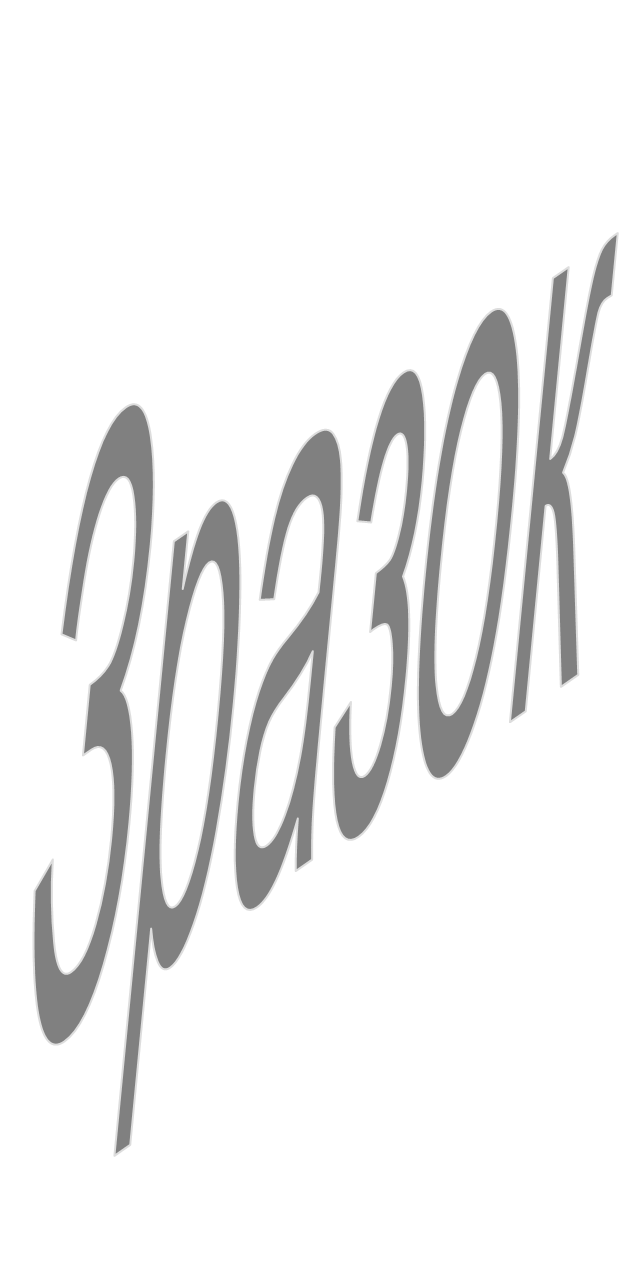 Представник Замовника (посада, ПІБ) __________________________________________________ Назва підрядної організації _____________________________________________________________Місце перевірки (район, населений пункт) _____________________________________________________________________________________Наряд-допуск (розпорядження) №_______ від   «     » _________________________ 202__ р.Назва електроустановки _______________________________________________________________                                                Виконувана робота ________________________________________________________________________________________________________________________________________________________                                            Допускач Замовника (посада, ПІБ) ______________________________________________________                             Наглядач Замовника (посада, ПІБ) _______________________________________________________                                               Задіяні працівники Генпідрядника:Відповідальний виконавець робіт________________________________________________________                                                                   (прізвище і ініціали, група з електробезпеки, посада)Керівник робіт _______________________________________________________________________                                                                    (прізвище і ініціали, група з електробезпеки, посада)Члени бригади: _______________________________________________________________________(прізвище і ініціали, група з електробезпеки, посада)_____________________________________________________________________________________________________________________________________________________________Виявлені порушення: ________________________________________________________________________________________________________________________________________________________________________________________________________________________________________________________________________________________________________________________________________________________________________________________________________________________________________________________________________________________________________________________________________________________________________________Знято ___ балів за порушення вимог нормативних актів з охорони праці.Підпис представника Замовника: _____________________________________________________(посада, ПІП, підпис)Підпис представника Генпідрядника / субпідрядника: ____________________________________                                                                               (посада, ПІП, підпис)Додаток №3Форма цінової пропозиції подається учасником спрощеної закупівлі у вигляді, наведеному нижче. Учасник спрощеної закупівлі не повинен відступати від даної форми.ФОРМА ЦІНОВОЇ ПРОПОЗИЦІЇ на участь у спрощеній закупівліМи, _____________________________________________________________________________,(повна назва підприємства учасника спрощеної закупівлі)надаємо цінову пропозицію згідно з технічними та іншими вимогами Замовника.Вивчивши оголошення про проведення спрощеної закупівлі, на виконання зазначеного вище, ми, уповноважені на підписання Договору, маємо можливість та погоджуємося виконати вимоги Замовника та Договору на наступних умовах:	ЗАПРОПОНОВАНА ЦІНА:Вартість робіт (без ПДВ): ______________ грн. (__________________________________) грн.	(цифрами)	(прописом)ПДВ 20%: ______________ грн. (_______________________________________________) грн.	(цифрами)	(прописом)Всього вартість закупівлі робіт (разом з ПДВ): ___________ грн. (________________________________) грн.	(цифрами)	(прописом)	СТРОКИ ВИКОНАННЯ РОБІТ:Ми погоджуємося дотримуватись умов цієї пропозиції протягом 90 (дев’яноста) днів із дати кінцевого строку подання пропозицій, встановленого вами.Ми погоджуємося з умовами, що Ви можете відхилити нашу пропозицію згідно з умовами оголошення про проведення спрощеної закупівлі.Ми погоджуємося, що укладення Договору між нами та вами відбудеться не пізніше, ніж через 20 (двадцять) днів з дня прийняття рішення про намір укласти договір. «___» ___________ 2022 р. 						(Посада, П.І.Б., підпис)Додаток №4Обсяг робіт включає в себе прокладання волоконно-оптичного кабелю по існуючих ПЛ 0,4/10 кВ, згідно робочого проекту, наданого АТ «Прикарпаттяобленерго», у відповідності до Положення  про взаємовідносини підприємств електроенергетики і зв'язку  при проектуванні, будівництві, реконструкції та експлуатації  електромереж 0,4/10 кВ  із  сумісним підвішенням ВОЛЗ, з встановленням нових траверз, натяжних та підтримуючих затискачів, високовольтних оптичних муфт, організацію вводів ВОЛЗ в приміщення на ПС 110/35 кВ та встановленням розподільчих патч-панелей (ODF). Передбачається виконання наступних робіт:Прокладання волоконно-оптичногокабелю (ВОК) з ПС по ПЛ 10 кВ : ПС 35/10 кВ «Стецева» - ПС 35/10 кВ «Шевченково», довжиною 17,67км,Прокладання волоконно-оптичногокабелю (ВОК) з ПС по ПЛ 10 кВ : ПС 35/10 кВ «Шевченково» - ПС 35/10 кВ «Трофанівка», довжиною 9,96 км,Прокладання волоконно-оптичногокабелю (ВОК) з ПС по ПЛ 10 кВ : ПС 35/10 кВ «ТП ГЕС» - ПС 35/10 кВ «Будилів», довжиною 8,21 км;Прокладання волоконно-оптичногокабелю (ВОК) з ПС по ПЛ 10 кВ : ПС 35/10 кВ «Трофанівка» - ПС 35/10 кВ «Заболотів» , довжиною 8,96 км;Прокладання волоконно-оптичногокабелю (ВОК) з ПС по ПЛ 10 кВ : ПС 35/10 кВ «Н. Вербіж» - Коломия МСЕЕМ, довжиною 3,3 км;За результатами роботи Генпідрядник складає Акт приймання виконаних будівельних робіт (примірна форма КБ-2в), Акт вартості змонтованого устаткування, що придбавається виконавцем робіт, Довідку про вартість виконаних будівельних робіт /та витрати/ (примірна форма № КБ-3) і протягом 5-ти банківських днів направляє Замовнику для підписання.Одночасно з Актами приймання  виконаних робіт Генпідрядник передає Замовнику наступну виконавчу документацію з усіма необхідними узгодженнями:Виконавча схема з'єднання оптичних волокон;Паспорт на змонтовану пряму/ розгалужуючу муфту;Протокол вхідного контролю механічного стану барабану і ВОК;Протокол контролю ОК після прокладки;Оптичні та електричні виміряння в обсязі передбаченому КНД-45-141-99. В оптичних вимірах в обов'язковому порядку повинні бути рефлектограми вимірювання оптичного волокна на довжинах хвиль 1310 нм та 1550 нм виконані з двох сторін. Рефлектограми повинні легко читатись та містити всю інформацію котру може надати вимірювальний прилад.Техніко-економічні показникиЕлектротехнічні та будівельні рішенняМагістральні лінії мережі передачі даних прокладаються повітряно-кабельними переходами з використанням оптоволоконних кабелів типу ОКП. Обладнання, апаратура та матеріали на ВОЛЗ-ПЛ- 10 кВ мають відповідати вимогам державних стандартів, технічних умов та інших нормативно-технічних документів. За своїми нормованими, гарантованими і розрахунковими характеристиками мають відповідати умовам роботи ПЛ.Довжина спусків кабелю повинна забезпечувати можливість зняття муфти з опори для використання зварювальних і вимірювальних робіт в безпосередній близькості від опори, а також можливість перемонтажу кабелю в муфті під час експлуатації ОК, розміщуватись на ПЛ шляхом підвіски ОКСН на опорах ПЛ за допомогою лінійної арматури. Кріплення спочатку підвішується підвісне, а під час протяжки кабелю і натяжне кріплення. Тип і вид кріплення  в РП вказано схематично. Все кріплення має відповідати стандартам і мати сертифікат відповідності. Підвіска ОК може проводитись на опорах з будь-якого матеріалу.Відстані по вертикалі від ОК, підвішеного нижче рівня проводів при найбільшій розрахунковій стрілі провисання повинні бути (нормальний режим) на ПЛ – не менше 5,0 м.Відстані по горизонталі від ОК, підвішених нижче рівня проводів ПЛ, при найбільшому їх відхиленні до найближчих частин виробничих, складських, адміністративно- побутових і громадських будівель та споруд, лісових насаджень, крон дерев повинні бути не менше передбачених гл. 2.4 та 2.5 ПУЕ для неізольованих проводів ПЛ відповідного класу напруги. В разі наявності в даному документі посилань на конкретні торговельні марки чи фірму, патент, конструкцію або тип предмета закупівлі, джерело його походження або виробника, після такого посилання слід вважати в наявності вираз "або еквівалент". Еквівалентом буде вважатися продукція, яка за технічними та якісними характеристиками буде мати не гірші показники, або перевищувати зазначені характеристики.Додаток 5 «ПОГОДЖЕНО»ПІБ, дата, підписОбсяг робіт включає в себе прокладання волоконно-оптичного кабелю по існуючих ПЛ 0,4/10 кВ, згідно робочого проекту, наданого АТ «Прикарпаттяобленерго», у відповідності до Положення  про взаємовідносини підприємств електроенергетики і зв'язку  при проектуванні, будівництві, реконструкції та експлуатації  електромереж 0,4/10 кВ  із  сумісним підвішенням ВОЛЗ, з встановленням нових траверз, натяжних та підтримуючих затискачів, високовольтних оптичних муфт, організацію вводів ВОЛЗ в приміщення на ПС 110/35 кВ та встановленням розподільчих патч-панелей (ODF). Передбачається виконання наступних робіт:Прокладання волоконно-оптичногокабелю (ВОК) з ПС по ПЛ 10 кВ : ПС 35/10 кВ «Стецева» - ПС 35/10 кВ «Шевченково», довжиною 17,67км,Прокладання волоконно-оптичногокабелю (ВОК) з ПС по ПЛ 10 кВ : ПС 35/10 кВ «Шевченково» - ПС 35/10 кВ «Трофанівка», довжиною 9,96 км,Прокладання волоконно-оптичногокабелю (ВОК) з ПС по ПЛ 10 кВ : ПС 35/10 кВ «ТП ГЕС» - ПС 35/10 кВ «Будилів», довжиною 8,21 км;Прокладання волоконно-оптичногокабелю (ВОК) з ПС по ПЛ 10 кВ : ПС 35/10 кВ «Трофанівка» - ПС 35/10 кВ «Заболотів» , довжиною 8,96 км;Прокладання волоконно-оптичногокабелю (ВОК) з ПС по ПЛ 10 кВ : ПС 35/10 кВ «Н. Вербіж» - Коломия МСЕЕМ, довжиною 3,3 км;За результатами роботи Генпідрядник складає Акт приймання виконаних будівельних робіт (примірна форма КБ-2в), Акт вартості змонтованого устаткування, що придбавається виконавцем робіт, Довідку про вартість виконаних будівельних робіт /та витрати/ (примірна форма № КБ-3) і протягом 5-ти банківських днів направляє Замовнику для підписання.Одночасно з Актами приймання  виконаних робіт Генпідрядник передає Замовнику наступну виконавчу документацію з усіма необхідними узгодженнями:Виконавча схема з'єднання оптичних волокон;Паспорт на змонтовану пряму/ розгалужуючу муфту;Протокол вхідного контролю механічного стану барабану і ВОК;Протокол контролю ОК після прокладки;Оптичні та електричні виміряння в обсязі передбаченому КНД-45-141-99. В оптичних вимірах в обов'язковому порядку повинні бути рефлектограми вимірювання оптичного волокна на довжинах хвиль 1310 нм та 1550 нм виконані з двох сторін. Рефлектограми повинні легко читатись та містити всю інформацію котру може надати вимірювальний прилад.Техніко-економічні показникиЕлектротехнічні та будівельні рішенняМагістральні лінії мережі передачі даних прокладаються повітряно-кабельними переходами з використанням оптоволоконних кабелів типу ОКП. Обладнання, апаратура та матеріали на ВОЛЗ-ПЛ- 10 кВ мають відповідати вимогам державних стандартів, технічних умов та інших нормативно-технічних документів. За своїми нормованими, гарантованими і розрахунковими характеристиками мають відповідати умовам роботи ПЛ.Довжина спусків кабелю повинна забезпечувати можливість зняття муфти з опори для використання зварювальних і вимірювальних робіт в безпосередній близькості від опори, а також можливість перемонтажу кабелю в муфті під час експлуатації ОК, розміщуватись на ПЛ шляхом підвіски ОКСН на опорах ПЛ за допомогою лінійної арматури. Кріплення спочатку підвішується підвісне, а під час протяжки кабелю і натяжне кріплення. Тип і вид кріплення  в РП вказано схематично. Все кріплення має відповідати стандартам і мати сертифікат відповідності. Підвіска ОК може проводитись на опорах з будь-якого матеріалу.Відстані по вертикалі від ОК, підвішеного нижче рівня проводів при найбільшій розрахунковій стрілі провисання повинні бути (нормальний режим) на ПЛ – не менше 5,0 м.Відстані по горизонталі від ОК, підвішених нижче рівня проводів ПЛ, при найбільшому їх відхиленні до найближчих частин виробничих, складських, адміністративно- побутових і громадських будівель та споруд, лісових насаджень, крон дерев повинні бути не менше передбачених гл. 2.4 та 2.5 ПУЕ для неізольованих проводів ПЛ відповідного класу напруги. Додаток №6Документи, що підтверджують повноваження посадової (уповноваженої) особи учасника спрощеної закупівлі на підписання документів, засвідчення копій документів пропозиції та договору про закупівлю за результатами спрощеної закупівліПовноваження щодо підпису документів, засвідчення копій документів пропозиції та договору про закупівлю за результатами спрощеної закупівлі підтверджуються документами, що підтверджують повноваження посадової (уповноваженої) особи учасника спрощеної закупівлі на підписання документів, засвідчення копій документів пропозиції та договору про закупівлю за результатами спрощеної закупівлі:заповнена належним чином і підписана уповноваженою посадовою особою учасника довідка з інформацією про підприємство учасника спрощеної закупівлі, оформлена згідно з вимогами Додатку №1;паспорт особи (сторінки 1-6 для паспорту та місце проживання , оформленого у вигляді книжечки, або дві сторони для паспорту у формі картки, що містить безконтактний електронний носій), оформлений відповідно до положень Постанови Верховної Ради України «Про затвердження положень про паспорт громадянина України та про паспорт громадянина України для виїзду за кордон» від 26.06.1992 р. №2503-XII, або інший документ, передбачений статтею 13 Закону України «Про Єдиний державний демографічний реєстр та документи, що підтверджують громадянство України, посвідчують особу чи її спеціальний статус» від 20.11.2012 р. №5492­VI (для учасників - фізичних та юридичних осіб);Статут або інший установчий документ із змінами (у разі їх наявності). У разі, якщо учасник спрощеної закупівлі здійснює діяльність на підставі модельного статуту, такий учасник повинен надати рішення засновників про створення юридичної особи, підписане всіма засновниками, з зазначенням відомостей про найменування, мету і предмет господарської діяльності, а також інформації про провадження діяльності на основі модельного статуту (для учасників - юридичних осіб);протокол зборів засновників/виписка з протоколу зборів засновників з рішенням про призначення керівника (для учасників - юридичних осіб);наказ про призначення керівника (для учасників - юридичних осіб);довіреність на право підпису документів, засвідчення копій документів пропозиції та договору про закупівлю (у випадку підписання документів, засвідчення копій документів пропозиції та договору про закупівлю не керівником підприємства/не учасником - фізичною особою, зазначеним у Єдиному державному реєстрі юридичних осіб, фізичних осіб - підприємців та громадських формувань, а іншою особою) із зазначенням повноважень повіреного, разом з документами, що підтверджують повноваження посадової (службової) особи учасника, що підписала від імені учасника вказану довіреність (для учасників - фізичних та юридичних осіб);довідка про присвоєння ідентифікаційного коду (для учасників - фізичних осіб).Додаток № 7Документи, що повинен надати учасник згідно з умовами спрощеної закупівлі:витяг з інформаційно-аналітичної системи «Облік відомостей про притягнення особи до кримінальної відповідальності та наявності судимості», виданий Департаментом інформатизації МВС України (територіальним органом з надання сервісних послуг МВС України),  щодо (не)притягнення до кримінальної відповідальності, відсутності (наявності) судимості або обмежень, передбачених кримінально-процесуальним законодавством України. Витяг надається щодо особи (осіб), яка підписала пропозицію. Витяг повинен бути виданий не раніше 30 (тридцяти) календарних днів відносно дати кінцевого строку подання тендерних пропозицій або на більш пізнішу дату. Замовник може перевірити витяг на офіційному сайті електронних адміністративних послуг МВС України за посиланням  https://vytiah.mvs.gov.ua/довідка, видана уповноваженим органом, з інформацією про те, що у учасника спрощеної закупівлі відсутня заборгованість з платежів, контроль за справлянням яких покладено на контролюючі органи (довідка повинна бути дійсною станом на дату її подання). Додатково замовник може перевірити довідку в електронному кабінеті Державної податкової служби України за посиланням  https://cabinet.tax.gov.ua/registers/debit;Гарантійний  лист від Учасника  наступного змісту:“Даним листом підтверджуємо, що зазначити найменування Учасника  не перебуває під дією спеціальних економічних та інших обмежувальних заходів, передбачених Законом України «Про санкції», чи спеціальних санкцій за порушення законодавства про зовнішньоекономічну діяльність, а також будь-яких інших обставин та заходів нормативного, адміністративного чи іншого характеру, що перешкоджають укладенню та/або виконанню договору про закупівлю”. Довідка (інформація) про  відсутність застосування санкцій, передбачених статтею 236 ГКУ  наступного змісту:“Даним листом підтверджуємо, що у попередніх взаємовідносинах між  Учасником (повна назва Учасника) та Замовником оперативно-господарську/і санкцію/ії, передбачену/і пунктом 4 частини 1 статті 236 ГКУ, як відмова від встановлення господарських відносин на майбутнє не було застосовано”.Примітка:*У разі застосовування зазначеної санкції Замовник може прийняти рішення про відмову учаснику в участі у закупівлі та може відхилити пропозицію учасника як таку, що не відповідає умовам, визначеним в оголошенні про проведення спрощеної закупівлі, та вимогам до предмета закупівлі відповідно до п. 1 ч. 13 ст. 14 Закону України «Про публічні закупівлі».Ліцензію на господарську діяльність з будівництва об’єктів, що за класом наслідків (відповідальності) належать до об’єктів з середніми та значними наслідками (за переліком видів робіт згідно з додатком) : а) монтаж зовнішніх інженерних мереж, систем, приладів і засобів вимірювання обладнання зв’язку, сигналізації, радіо, телебачення, інформаційних мереж (код 2.02.06 клас наслідків СС2, СС3), б) монтаж інженерних споруд (код 2.03.00, клас наслідків СС2, СС3);У разі якщо, посилання на ліцензію/дозвільний документ є у відкритому доступі, учасник надає довідку в довільній формі, в якій зазначає дані про наявність чинної ліцензії або дозвільного документу (з зазначенням номеру, строку дії ліцензії або дозвільного документу (якщо ліцензія або дозвільний документ видається безстроково, то учасник зазначає про безстроковість ліцензії/дозвільного документу), посилання на ліцензію/дозвільний документ у відкритому доступі.Декларацію відповідності матеріально- технічної бази вимогам законодавства з питань охорони праці із зазначенням наступних видів робіт:а) роботи що виконуються на висоті понад 1,3метра;б)роботи верхолазні;в) роботи , що виконуються з допомогою механічних підіймачів та будівельних підйомниківвласна довідка з інформацією про наявність працівників відповідної кваліфікації, які мають необхідні знання та досвід, оформлена згідно з вимогами Додатку №7 з наданням  посвідчень про перевірку знань з охорони праці; власна довідка про забезпечення персоналу захисними засобами згідно встановлених Норм та спецодягом і спецвзуттям. Довідка надається в довільній формі;У якості документального підтвердження наявності працівників відповідної кваліфікації, які мають необхідні знання та досвід, на кожну особу, зазначену у довідці, учасник повинен надати документи, що підтверджують її освітньо-кваліфікаційний рівень (кваліфікацію). Для підтвердження відповідності кваліфікаційним критеріям щодо наявності обладнання, матеріально-технічної бази та технологій та/або наявності працівників, які мають необхідні знання та досвід, учасник може залучити потужності інших суб’єктів господарювання як субпідрядників/ співвиконавця(ців). В такому разі  учасник додатково надає довідку субпідрядника(ків) /співвиконавця(ців) з інформацією про наявність у нього працівників відповідної кваліфікації, які мають необхідні знання та досвід, оформленою згідно з вимогами Додатку №7 посвідчень про перевірку знань з охорони праці;У разі подання пропозиції об’єднанням учасників підтвердження відповідності кваліфікаційним умовам здійснюється з урахуванням узагальнених об’єднаних показників кожного учасника такого об’єднання на підставі наданої об’єднанням інформації.власна довідка з інформацією про виконання робіт аналогічного виду (з зазначенням назви організації, ідентифікаційного коду за ЄДРПОУ, юридичної адреси; предмету договору, номеру та дати договору, суми договору; обсягу виконаних робіт за договором,  аналогічних за предметом закупівлі; П.І.Б, посади, телефону, e-mail посадової особи контрагента, яка відповідала за виконання договору). Аналогічним вважатиметься договір, предметом якого є роботи з будівництва каналів передачі даних з ПС за технологією ВОЛЗ/ виконання робіт по  прокладанню волоконно - оптичного кабелю (ВОК) з ПС. Довідка надається в довільній формі.Довідка повинна супроводжуватись:реалізованим (реалізованими) договором (договорами), зазначеним у довідці .позитивним відгуком від попереднього контрагента (контрагентів), який підтверджує факт виконання договору (договорів), зазначеного в довідці (оформленим на фірмовому бланку контрагента за підписом керівника, із зазначенням: номеру та дати договору, предмету договору);довідкою (за останній місяць виконання договору) про вартість виконаних будівельних робіт та витрати за аналогічним договоромУ разі, якщо учасник спрощеної закупівлі планує залучати субпідрядника(ків) /співвиконавця(ців) до виконання робіт, вартість яких складає не менше, ніж 20% вартості договору про закупівлю, в пропозиції необхідно надати:власну довідку з інформацією про кожного суб’єкта господарювання, якого учасник спрощеної закупівлі планує залучати до виконання робіт як  субпідрядника(ків) /співвиконавця(ців) (із зазначенням назви організації, ідентифікаційного коду за ЄДРПОУ, юридичної та фізичної адреси, П.І.Б., посад керівників; переліку та обсягу робіт, які будуть виконуватись; телефону, факсу, e-mail). Довідка надається в довільній формі.Довідка повинна супроводжуватись:*	договором про наміри чи іншим документом, що підтверджує домовленість з суб’єктом господарювання, якого пропонується залучити в якості субпідрядника(ків) /співвиконавця(ців);*	листом-згодою субпідрядника(ків) /співвиконавця(ців) з підтвердженням виконання робіт для потреб замовника (з обов’язковим наведенням переліку робіт, до виконання яких буде залучатись субпідрядник, та списку обладнання, спеціальної техніки та механізмів, які будуть використовуватись для виконання робіт);*	довідкою субпідрядника(ків) /співвиконавця(ців) з інформацією про наявність у нього працівників відповідної кваліфікації, які мають необхідні знання та досвід, оформленою згідно з вимогами Додатку №5;*	довідкою субпідрядника(ків) /співвиконавця(ців) про наявність і кількість власного обладнання, спеціальної техніки та механізмів, необхідних для виконання робіт, та/або орендованого обладнання, спеціальної техніки та механізмів, оформленою згідно з вимогами Додатку №6;*	ліцензією, наданою субпідряднику, на провадження господарської діяльності з будівництва об’єктів, що за класом наслідків (відповідальності) належать до об’єктів з середніми наслідками;*	дозволами, наданими субпідрядника(ків) /співвиконавця(ців), на виконання робіт підвищеної небезпеки; на експлуатацію (застосування) машин, механізмів, устаткування підвищеної небезпеки; іншими дозволами, передбаченими чинним законодавством, необхідними для виконання робіт, до яких залучається субпідрядник;Якщо учасник спрощеної закупівлі не передбачає залучати субпідрядника(ків) /співвиконавця(ців) до виконання робіт, які є предметом закупівлі, то він надає:власну довідку в довільній формі з вказаною інформацією.										Додаток 7.Довідка про наявність працівників відповідної кваліфікації, які мають необхідні знання та досвід роботи*Посада	(Підпис)	П.І.Б.Додаток №8Інструкція з підготовки пропозиційВідповідно до частини 3 статті 12 Закону під час використання електронної системи закупівель з метою подання пропозицій та їх оцінки, документи та дані створюються та подаються з урахуванням вимог законів України «Про електронні документи та електронний документообіг» та «Про електронні довірчі послуги», а саме шляхом завантаження сканованих документів та/або електронних документів в електронну систему закупівель.У якості електронного підпису учасник спрощеної закупівлі повинен скористатися: кваліфікованим електронним підписом (КЕП) - удосконаленим електронним підписом, який створюється з використанням засобу кваліфікованого електронного підпису і базується на кваліфікованому сертифікаті відкритого ключаабоудосконаленим електронним підписом (УЕП) - електронним підписом, створеним за результатом криптографічного перетворення електронних даних, з якими пов’язаний цей електронний підпис, з використанням засобу удосконаленого електронного підпису та особистого ключа, однозначно пов’язаного з підписувачем, і який дає змогу здійснити електронну ідентифікацію підписувача та виявити порушення цілісності електронних даних, з якими пов’язаний цей електронний підпис.На кожний власний електронний документ учасника спрощеної закупівлі повинен бути накладений електронний підпис (КЕП/УЕП) особи, уповноваженої на підписання пропозиції (окрім учасників-нерезидентів).Якщо електронний документ (матеріали та інформація), виданий учаснику спрощеної закупівлі іншою організацією, підприємством, установою, з накладеним  електронним підписом (КЕП/УЕП) цієї організації, підприємства, установи, накладання на такий електронний документ електронного підпису учасника спрощеної закупівлі не вимагається.Учасник спрощеної закупівлі повинен накласти електронний підпис (КЕП/УЕП) на пропозицію в цілому.Файл з КЕП/УЕП уповноваженої посадової особи учасника спрощеної закупівлі (створюється програмним комплексом, наприклад, файл у форматі .p7s), повинен бути доступним для перегляду та перевірки замовником. Замовник перевіряє КЕП/УЕП учасника спрощеної закупівлі через  онлайн сервіс створення та перевірки кваліфікованого електронного підпису на сайті центрального засвідчувального органу за посиланням https://czo.gov.ua/verify. У тексті (або колонтитулах) електронного документа учасника спрощеної закупівлі має бути вказано посилання на програмний комплекс, яким накладено КЕП/УЕП.Під час перевірки КЕП/УЕП повинна бути підтверджена назва організації (установи) учасника спрощеної закупівлі, код ЄДРПОУ, прізвище та ініціали особи, уповноваженої на підписання пропозиції (підписувача). Повноваження особи на підписання пропозиції повинні бути підтверджені відповідно до вимог оголошення про проведення спрощеної закупівлі.У випадку відсутності даної інформації або її невідповідності інформації, наведеній в пропозиції учасника, пропозиція учасника буде вважатися такою, не відповідає умовам, визначеним в оголошенні про проведення спрощеної закупівлі, та пропозицію буде відхилено на підставі пункту 1 частини 13 статті 14 Закону.Пропозиції та всі документи, які передбачені умовами оголошення про проведення спрощеної закупівлі та додатками до нього, інформація, пов’язана з цими пропозиціями, інформація, яка розміщується в електронній системі закупівель, а також всі документи, що будуть надані на розгляд замовника, повинні бути складені українською мовою, крім тих випадків, коли використання букв та символів української мови призводить до їх спотворення (зокрема, але не виключно інтернет-адреси, адреси електронної пошти, торгівельної марки/знаку, загальноприйняті міжнародні терміни). Використання латинських та інших символів при написанні українських слів не допускається. Стандартні характеристики, вимоги, умовні позначення у вигляді скорочень і термінологія, пов’язана з предметом закупівлі, передбачені існуючими міжнародними або національними стандартами, нормами та правилами, викладаються мовою їх загальноприйнятого застосування. Документи або копії документів, які передбачені умовами оголошення про проведення спрощеної закупівлі та додатками до нього, які надаються учасниками в складі пропозиції, викладені іншими мовами, повинні надаватися разом із їх автентичним перекладом на українську мову. Переклад (або справжність підпису перекладача) повинен бути засвідчений нотаріально або легалізований у встановленому законодавством України порядку. Тексти повинні бути автентичними, визначальним є текст, викладений українською мовою. Не потребують перекладу з російської мови українською мовою документи, видані відповідними установами, підприємствами, організаціями, технічні документи (паспорти/сертифікати, інструкції з експлуатації тощо), документи на бланках типових і спеціалізованих форм, каталоги, буклети, інші друковані джерела інформації.Пропозиції подаються учасниками в електронному вигляді шляхом заповнення електронних форм з окремими полями, шляхом завантаження через електронну систему закупівель сканованих документів та/або електронних документів.У разі якщо інформація, розміщена в електронній системі закупівель шляхом завантаження документів, містить відомості, що відрізняються від тих, які розміщені шляхом заповнення електронних полів, автентичною вважається інформація, розміщена шляхом заповнення електронних полів.Кожен учасник спрощеної закупівлі має право подати лише одну пропозицію.Пропозиція учасника повинна складатися з папок з документами, які подаються і сортуються за наступним принципом: Папка №1	-	Документи, що підтверджують повноваження посадової особи або представника учасника спрощеної закупівлі щодо підпису документів, засвідчення копій документів пропозиції та договору про закупівлю за результатами спрощеної закупівлі;Папка №2	-	Документи, що повинен надати учасник згідно з умовами спрощеної закупівлі;Папка №3	-	Цінова пропозиція на участь у спрощеній закупівлі;Папка №4	-	Документи, що засвідчують погодження учасником спрощеної закупівлі основних умов договору про закупівлю.Файли повинні бути розподілені в окремі папки, документи повинні відповідати змісту назви папки, кожний документ в папці подається окремим файлом.Зміст та вигляд документів повинен відповідати оригіналам відповідних документів, згідно з якими вони виготовляються (форма, доступна для візуального сприйняття, чіткий та розбірливий текст).З назви кожного файлу повинно чітко слідувати, який саме документ міститься у файлі. Найменування файлів має однозначно відповідати вмісту в них електронних копій документів. Файли не повинні мати захисту від їх відкриття, копіювання їх вмісту або друку.Документи, що вимагаються від учасників, повинні бути у вигляді:електронних кольорових копій з сканованих паперових оригіналів документів учасника із зазначенням посади, особистого підпису особи, яка засвідчує документ, її ініціалів та прізвища, на фірмовому бланку (за наявності) із вихідними реквізитами (номер, дата), відбитком печатки учасника (дана вимога не стосується учасників, які здійснюють діяльність без печатки згідно з чинним законодавством);електронних кольорових копій з сканованих паперових копій оригіналів документів, завірених учасником, із зазначенням посади, особистого підпису особи, яка засвідчує копію, її ініціалів та прізвища, з відміткою «Згідно з оригіналом», дати засвідчення копії;електронних кольорових копій з сканованих паперових оригіналів документів, виданих учаснику іншими організаціями, підприємствами, установами із зазначенням посади, особистого підпису особи, яка засвідчує документ, її ініціалів та прізвища, на фірмовому бланку (за наявності) із вихідними реквізитами (номер, дата), відбитком печатки (за наявності);електронних кольорових копій з сканованих паперових оригіналів нотаріально завірених копій з оригіналів документів;електронних документів.Документи, видані державними органами, повинні відповідати вимогам нормативних актів, відповідно до яких такі документи видані.Документи (матеріали та інформація), видані учаснику спрощеної закупівлі іншими організаціями, підприємствами, установами, надані учасником спрощеної закупівлі через електронну систему закупівель у формі електронного документа, повинні супроводжуватись накладеним електронним підписом особи, яка підписує документ.Якщо документи (матеріали та інформація) надані учасником спрощеної закупівлі через електронну систему закупівель у формі електронного документа із накладанням електронного підпису, засвідчення таких документів (матеріалів та інформації), що подаються у складі пропозиції, печаткою та підписом уповноваженої посадової особи учасника, не вимагається. Документи повинні бути без поправок, дописок тощо. Виправлення можливі лише у власних документах учасника. У випадку виправлення помилок, вони повинні бути засвідчені підписом уповноваженої посадової особи учасника. Відповідальність за помилки друку в документах, підписаних відповідним чином, несе учасник.Формальними (несуттєвими) вважаються помилки, що пов’язані з оформленням пропозиції та не впливають на її зміст. Допущення формальних (несуттєвих) помилок учасником не призведе до відхилення його пропозиції. Рішення про віднесення допущеної учасником помилки до формальної (несуттєвої) приймається замовником.Відповідно до статей 3, 32, 34 Конституції України, Закону України «Про захист персональних даних» від 01.06.2010 р. №2297-VI, Конвенції Ради Європи 1981 р. №108 «Про захист осіб стосовно автоматизованої обробки персональних даних» (ETS №108) підпис фізичної особи, яка представляє учасника, на документах, передбачених та встановлених для оформлення під час проведення спрощеної закупівлі, є підтвердженням одержання безумовної згоди фізичних осіб, які діють від імені учасника, на обробку (збирання, реєстрацію, накопичення, зберігання, адаптування, зміну, поновлення, використання і поширення (розповсюдження, передачу), знеособлення, знищення) персональних даних учасника або фізичних осіб, які є посадовими особами/працівниками, уповноваженими особами учасника.Факт подання пропозиції учасником - фізичною особою чи фізичною особою-підприємцем, яка є суб’єктом персональних даних, вважається безумовною згодою суб’єкта персональних даних щодо обробки її персональних даних у зв’язку з участю в спрощеній закупівлі відповідно до абзацу 4 статті 2 Закону України «Про захист персональних даних».Факт подання пропозиції учасником - юридичною особою, що є розпорядником персональних даних, вважається підтвердженням наявності у неї права на обробку персональних даних, а також надання такого права замовнику, як одержувачу зазначених персональних даних від імені суб’єкта (володільця). Відповідальність за неправомірну передачу замовнику персональних даних, а також їх обробку, несе виключно учасник, що подав пропозицію.Підписанням пропозиції учасник спрощеної закупівлі підтверджує, що він повідомлений про свої права відповідно до статті 8 Закону України «Про захист персональних даних».Документи, що не передбачені законодавством для учасників, не подаються ними у складі пропозицій. Відсутність документів, що не передбачені законодавством для учасників у складі пропозиції, не може бути підставою для її відхилення замовником.У разі, якщо учасник спрощеної закупівлі не повинен складати або не зобов’язаний складати відповідно до норм чинного законодавства (у разі подання пропозиції учасником-нерезидентом відповідно до норм законодавства країни реєстрації) певний документ згідно з умовами оголошення про проведення спрощеної закупівлі, то він надає лист-роз’яснення в довільній формі, в якому зазначає законодавчі підстави ненадання відповідних документів або копію відповідних роз’яснень державних органів.Якщо документ, що вимагається замовником, містить інформацію, яка є публічною та оприлюднена у формі відкритих даних згідно із Законом України «Про доступ до публічної інформації» та/або міститься у відкритих єдиних державних реєстрах, доступ до яких є вільним, учасник спрощеної закупівлі повинен надати лист-роз’яснення, в якому зазначає, де міститься така інформація.Пропозиція учасника спрощеної закупівлі буде вважатися такою, що не відповідає умовам, визначеним в оголошенні про проведення спрощеної закупівлі, та відхилена на підставі пункту 1 частини 13 статті 14 Закону, якщо:відносно учасника, службової (посадової) особи учасника, яку уповноважено учасником представляти його інтереси під час проведення спрощеної  закупівлі, фізичної особи, яка є учасником, згідно з чинним законодавством України застосовано персональні спеціальні економічні та інші обмежувальні заходи (санкції), або учасник спрощеної закупівлі пропонує предмет закупівлі, до якого застосовано санкції, або використовує при виконанні робіт або наданні послуг товари, до яких застосовано санкції;Учасник спрощеної закупівлі самостійно несе всі витрати, пов’язані з підготовкою та поданням пропозиції, незалежно від результатів спрощеної закупівлі, документів, пов’язаних із поданням пропозиції.Учасник спрощеної закупівлі самостійно відповідає за зміст поданої пропозиції та дотримання норм чинного законодавства України. Замовник у будь-якому випадку не є відповідальним за зміст пропозиції учасника та за витрати учасника на підготовку пропозиції незалежно від результату спрощеної закупівлі.Замовник не зобов’язаний розглядати документи, які не передбачені умовами оголошення про проведення спрощеної закупівлі та додатками до нього та які учасник додатково надає на власний розсуд.Учасник спрощеної закупівлі визначає ціну на запропонований предмет закупівлі, що він пропонує поставити за договором про закупівлю, з урахуванням технічних, якісних та кількісних характеристик предмету закупівлі, всіх умов виконання договору про закупівлю, податків і зборів, що сплачуються або повинні бути сплачені, витрат на транспортування, страхування, навантаження, розвантаження, сплату митних тарифів, усіх інших витрат, передбачених для предмету закупівлі даного виду. Ціни вказуються з двома десятковими знаками.До розрахунку ціни пропозиції не включаються будь-які витрати, понесені учасником у процесі проведення спрощеної закупівлі та укладення договору про закупівлю, витрати, пов’язані із оформленням забезпечення пропозиції (у разі встановлення такої вимоги). Зазначені витрати сплачуються учасником за рахунок його прибутку. Понесені витрати не відшкодовуються (в тому числі у разі відміни спрощеної закупівлі).Учасник спрощеної закупівлі, пропозиція якого автоматично визначена електронною системою закупівель як найбільш економічно вигідна, у строк, що не перевищує 3 (три) робочі дні з дати автоматичного визначення надсилає на електронну адресу замовника цінову пропозицію за результатами проведеного електронного аукціону, оформлену згідно з вимогами Додатку №3.У разі, якщо електронний аукціон не відбувся (подана одна пропозиція та електронна система закупівель після закінчення строку подання пропозицій автоматично переходить до етапу розгляду на відповідність умовам, визначеним в оголошенні про проведення спрощеної закупівлі, та вимогам до предмета закупівлі пропозиції учасника) надання цінової пропозиції за результатами проведеного електронного аукціону не вимагається.У разі відхилення пропозиції учасника спрощеної закупівлі, яка автоматично визначена електронною системою закупівель як найбільш економічно вигідна, замовник розглядає наступну пропозицію з переліку учасників, що визначена найбільш економічно вигідною.Наступний учасник спрощеної закупівлі у строк, що не перевищує 3 (три) робочі дні з дати автоматичного визначення електронною системою закупівель його пропозиції найбільш економічно вигідною надсилає на електронну адресу замовника цінову пропозицію за результатами проведеного електронного аукціону, оформлену згідно з вимогами Додатку №3.Загальна вартість поданої цінової пропозиції за результатами проведеного електронного аукціону повинна відповідати загальній вартості предмету закупівлі, зазначеній учасником спрощеної закупівлі в процесі електронного аукціону.Замовником допускається крок розбіжності між екранною формою електронної системи закупівель та інформацією, зазначеною в ціновій пропозиції за результатами проведеного електронного аукціону в бік зменшення вартості, якщо останнє обумовлено можливістю виникнення похибки при складанні ціни пропозиції під час коригування розрахунків як наслідок арифметичних дій. .Інформація про предмет закупівлі (найменування, одиниці виміру, обсяг, виробник), відображена у формі цінової пропозиції за результатами проведеного електронного аукціону повинна відповідати умовам оголошення про проведення спрощеної закупівлі, у т. ч. вимогам до технічних, якісних та кількісних характеристик предмету закупівлі, що пропонується на спрощену закупівлю.Неподання учасником спрощеної закупівлі цінової пропозиції за результатами проведеного електронного аукціону (крім випадку, коли електронний аукціон не відбувся (подана одна пропозиція)) або подання з порушенням строку, встановленого оголошенням про проведення спрощеної закупівлі, або подання з порушенням умов оголошення про проведення спрощеної закупівлі призведе до відхилення пропозиції учасника спрощеної закупівлі на підставі пункту 1 частини 13 статті 14 Закону.Фактом подання пропозиції учасник підтверджує, що він протягом останніх трьох років не притягувався до відповідальності за порушення, передбачене пунктом 4 частини другої статті 6, пунктом 1 статті 50 Закону України "Про захист економічної конкуренції", у вигляді вчинення антиконкурентних узгоджених дій, що стосуються спотворення результатів тендерів. У випадку якщо в зведених відомостях Антимонопольного комітету України щодо спотворення результатів торгів буде виявлено учасника, то пропозиція цього учасника вважається такою, що не відповідає умовам, визначеним в оголошенні про проведення спрощеної закупівлі, та вимогам до предмета закупівлі та підлягає відхиленню на підставі п. 1 ч. 13 ст. 14 Закону України «Про публічні закупівлі».Відхилення пропозиції учасника:Замовник відхиляє пропозицію в разі, якщо:1) пропозиція учасника не відповідає умовам, визначеним в оголошенні про проведення спрощеної закупівлі, та вимогам до предмета закупівлі;2) учасник не надав забезпечення пропозиції, якщо таке забезпечення вимагалося замовником;3) учасник, який визначений переможцем спрощеної закупівлі, відмовився від укладення договору про закупівлю;4) якщо учасник протягом одного року до дати оприлюднення оголошення про проведення спрощеної закупівлі відмовився від підписання договору про закупівлю більше двох разів із замовником, який проводить таку спрощену закупівлю.*Відміна закупівлі:1. Замовник відміняє спрощену закупівлю в разі:1) відсутності подальшої потреби в закупівлі товарів, робіт і послуг;2) неможливості усунення порушень, що виникли через виявлені порушення законодавства з питань публічних закупівель;3) скорочення видатків на здійснення закупівлі товарів, робіт і послуг.2. Спрощена закупівля автоматично відміняється електронною системою закупівель у разі:1) відхилення всіх пропозицій згідно з частиною 13 статті 14 Закону;2) відсутності пропозицій учасників для участі в ній.Спрощена закупівля може бути відмінена частково (за лотом).Повідомлення про відміну закупівлі оприлюднюється в електронній системі закупівель:замовником протягом одного робочого дня з дня прийняття замовником відповідного рішення;електронною системою закупівель протягом одного робочого дня з дня автоматичної відміни спрощеної закупівлі внаслідок відхилення всіх пропозицій згідно з частиною тринадцятою цієї статті або відсутності пропозицій учасників для участі у ній.Повідомлення про відміну закупівлі автоматично надсилається всім учасникам електронною системою закупівель в день його оприлюднення.Замовник може укласти договір про закупівлю з учасником, який визнаний переможцем спрощеної закупівлі, на наступний день після оприлюднення повідомлення про намір укласти договір про закупівлю, але  не пізніше ніж через 20 днів.Проект договору з основними умовами викладений в Додатку №2.Документи, що засвідчують погодження учасником основних умов договору про закупівлю:основні умови договору (Додаток №2), погоджені учасником (посадовою особою, уповноваженою укладати угоди від імені учасника, на проекті договору робиться напис: «Погоджено, П.І.Б., посада, підпис, дата»).Учасник, який погодив проект договору з основними умовами, вважається таким, що згодний з проектом договору про закупівлю, викладеним в Додатку №2, та буде дотримуватися умов своєї пропозиції протягом строку її дії.Договір про закупівлю укладається відповідно до умов оголошення про проведення спрощеної закупівлі та пропозиції переможця спрощеної закупівлі, у письмовій формі, у вигляді єдиного документа.Умови договору про закупівлю, інформація про предмет закупівлі (найменування, одиниці виміру, обсяг, виробник) не повинні відрізнятися від змісту пропозиції переможця спрощеної закупівлі, сума договору повинна відповідати загальній вартості предмету закупівлі, зазначеній переможцем спрощеної закупівлі в процесі електронного аукціону за результатами електронного аукціону (у тому числі ціни за одиницю товару).Відповідно до статті 180 Господарського кодексу України істотними умовами договору є умови, визнані такими за законом чи необхідні для договорів даного виду, а також умови, щодо яких на вимогу однієї із сторін повинна бути досягнена згода. Істотними умовами договору є предмет договору (найменування (номенклатура, асортимент), його кількість та вимоги щодо якості), сума договору, строки поставки товару/надання послуг/виконання робіт та строк дії договору. Інші умови договору істотними не являються та можуть змінюватись відповідно до норм Господарського та Цивільного кодексів України.Остаточна редакція договору про закупівлю складається замовником з урахуванням особливостей предмету закупівлі та за результатом проведеного електронного аукціону на базі проекту договору про закупівлю (Додаток №2) та надсилається переможцю спрощеної закупівлі електронною поштою.Договір про закупівлю укладається в письмовій формі відповідно до положень Цивільного кодексу України та Господарського кодексу України з урахуванням особливостей, визначених Законом. Переможець спрощеної закупівлі повинен підписати 2 (два) примірники договору про закупівлю у строки, визначені в оголошенні про проведення спрощеної закупівлі, та у день підписання передати їх замовнику в письмовій формі.Переможець спрощеної закупівлі під час укладення договору про закупівлю повинен надати:достовірну інформацію про наявність у нього чинної ліцензії або документа дозвільного характеру на провадження виду господарської діяльності, якщо отримання дозволу або ліцензії на провадження такого виду діяльності передбачено законом. У випадку ненадання інформації про право підписання договору про закупівлю учасник, який визначений переможцем спрощеної закупівлі, вважається таким, що відмовився від укладення договору про закупівлю та його пропозиція підлягає відхиленню на підставі пункту 3 частин 13 статті 14 Закону.відповідну інформацію про право підписання договору про закупівлю:* наказ про призначення керівника (для юридичних осіб);* довіреність на право підпису договору про закупівлю (у випадку підписання договору про закупівлю не керівником підприємства переможця/не переможцем - фізичною особою, зазначеним у Єдиному державному реєстрі юридичних осіб, фізичних осіб - підприємців та громадських формувань, а іншою особою) із зазначенням повноважень повіреного, разом з документами, що підтверджують повноваження посадової (службової) особи переможця спрощеної закупівлі, що підписала від імені переможця вказану довіреність (для фізичних та юридичних осіб);* довідку про присвоєння ідентифікаційного коду (для фізичних осіб).У разі, якщо переможець спрощеної процедури є товариством з обмеженою або додатковою відповідальністю, додатково надаються:власна довідка з інформацією про вартість чистих активів переможця відповідно до останньої затвердженої фінансової звітності. Довідка надається в довільній формі;баланс (звіт про фінансовий стан) за останній звітний період: * баланс (звіт про фінансовий стан) за останній звітний період (Форма №1 Національного положення (стандарту) бухгалтерського обліку 1 «Загальні вимоги до фінансової звітності», затвердженого наказом Міністерства Фінансів України від 07.02.2013 р. №73або* баланс за останній звітний період (Форма №1-м або №1-мс Національного положення (стандарту) бухгалтерського обліку 25 «Спрощена фінансова звітність», затвердженого наказом Міністерства Фінансів України від 25.02.2000 р. №39, зареєстрованого у Міністерстві юстиції України 15.03.2000 р. за №161/4382 (у редакції наказу Міністерства фінансів України від 24.01.2011 р. №25) (із змінами));протокол загальних зборів переможця з рішенням про надання згоди на укладення договору про закупівлю за результатами процедури закупівлі  посадовій (уповноваженій) особі переможця (подається в разі, якщо загальна вартість цінової пропозиції за результатами проведеного електронного аукціону перевищує 50 відсотків вартості чистих активів підприємства переможця відповідно до останньої затвердженої фінансової звітності);документи, що підтверджують надання згоди уповноваженими на те органами товариства на вчинення певних правочинів залежно від вартості предмета правочину чи інших критеріїв (значні правочини)) (подається в разі, якщо в статуті товариства передбачено особливий порядок надання згоди уповноваженими на те органами товариства на вчинення значних правочинів).У випадку наявності обмежень (особливих умов або іншого) повноважень уповноваженої посадової особи переможця спрощеної процедури на укладання договору/договорів про закупівлю за результатами спрощеної закупівлі, передбачених протоколами, наказами, Статутом або іншими документами, додатково надаються:власна довідка в довільній формі із зазначенням таких обмежень;документ про надання згоди на укладення договору про закупівлю за результатами спрощеної закупівлі посадовій (уповноваженій) особі переможця.Всі витрати, пов’язані з укладанням договору (в т. ч. витрати, пов’язані з його нотаріальним посвідченням), покладатимуться на переможця спрощеної закупівлі та відповідно до положень Цивільного кодексу України. Нотаріальне посвідчення договору не є обов’язковим, але на вимогу замовника договір підлягає нотаріальному посвідченню.Не підписання та/або ненадання переможцем примірників договору та/або документів про право підписання договору про закупівлю у вказаний строк буде розцінено як відмова переможця від укладення договору про закупівлю, що спричиняє наслідки, передбачені у статті 33 та пункту 3 частини 13 статті 14 Закону.У разі, якщо сторони не досягли згоди щодо всіх істотних умов, договір про закупівлю вважається неукладеним.Опис та приклади формальних несуттєвих помилок.Формальними (несуттєвими) вважаються помилки, що пов’язані з оформленням пропозиції та не впливають на зміст  пропозиції, а саме - технічні помилки та описки. До формальних (несуттєвих) помилок відносяться:розміщення інформації не на фірмовому бланку підприємства;невірне (неповне) завірення або не завірення учасником документу згідно вимог цього оголошення. Наприклад: завірення документу лише підписом уповноваженої особи.самостійне виправлення помилок та/або описок у поданій пропозиції під час її складання Учасником. орфографічні помилки та механічні описки в словах та словосполученнях, що зазначені в документах, що підготовлені безпосередньо учасником та надані у складі пропозиції. Наприклад: зазначення в довідці русизмів, сленгових слів або технічних помилок;недодержання  встановлених форм згідно Додатків  до цього оголошення, але  зміст та вся інформація, яка вимагалась Замовником, зазначені у наданому документі/документах; зазначення невірної назви документа, що підготовлений безпосередньо учасником, у разі якщо зміст такого документу повністю відповідає вимогам цього оголошення. Наприклад: замість вимоги надати довідку в довільній формі учасник надав лист-пояснення;відсутність інформації в одних документах, однак наявність цієї інформації в інших документах у складі пропозиції;інші формальні (несуттєві) помилки, що пов’язані з оформленням пропозиції та не впливають на зміст пропозиції«Затверджено»«Затверджено»«Затверджено»«Затверджено»«Затверджено»Протокольним рішенням (протоколом) Уповноваженої особи з питань закупівель товарів, робіт і послугАТ «Прикарпаттяобленерго»Протокольним рішенням (протоколом) Уповноваженої особи з питань закупівель товарів, робіт і послугАТ «Прикарпаттяобленерго»Протокольним рішенням (протоколом) Уповноваженої особи з питань закупівель товарів, робіт і послугАТ «Прикарпаттяобленерго»Протокольним рішенням (протоколом) Уповноваженої особи з питань закупівель товарів, робіт і послугАТ «Прикарпаттяобленерго»Протокольним рішенням (протоколом) Уповноваженої особи з питань закупівель товарів, робіт і послугАТ «Прикарпаттяобленерго»Протокол №299від19.072022 рокуУповноважена особаз питань закупівель товарів, робіт і послугУповноважена особаз питань закупівель товарів, робіт і послугУповноважена особаз питань закупівель товарів, робіт і послугВасиль Костюк (підпис)м. Івано-Франківськ      “____”__________ 2022рЗАМОВНИКАТ “Прикарпаттяобленерго”76014, Україна, м.  Івано-Франківськ, вул.  Індустріальна, 34 тел. (0342) 52-05-27, факс (0342) 52-39-38IBAN: UA023365030000026001300018152Банк ТВБВ 10008/0143 м. Івано-Франківська філії Івано-Франківське обласне управління АТ "Ощадбанк" МФО 336503,код ЄДРПОУ 00131564   ІПН 001315609158св.пл.ПДВ № 100335651 Заступник Голови Правління з адміністративної діяльності _____________ Микола ЧЕРНЯВСЬКИЙ   ГЕНПІДРЯДНИК            ____________________№Вид робітТермін виконання робіт1Виконання робіт прокладанню волоконно - оптичного кабелю (ВОК) з  ПС 35/10 кВ «Стецева» - ПС 35/10 кВ «Шевченково»90 робочих днів з моменту повідомлення Замовником Генпідрядника про готовність об’єктів для виконання робіт.2Виконання робіт по прокладанню волоконно - оптичного кабелю (ВОК) з ПС 35/10 кВ «Шевченково» - ПС 35/10 кВ «Трофанівка»60 робочих днів з моменту повідомлення Замовником Генпідрядника про готовність об’єктів для виконання робіт.3Виконання прокладанню волоконно - оптичного кабелю (ВОК) з ПС 35/10 кВ «ТП ГЕС» - ПС 35/10 кВ «Будилів»50 робочих днів з моменту повідомлення Замовником Генпідрядника про готовність об’єктів для виконання робіт.4Виконання робіт по прокладанню волоконно - оптичного кабелю (ВОК) з ПС 35/10 кВ «Трофанівка» - ПС 35/10 кВ «Заболотів»70 робочих днів з моменту повідомлення Замовником Генпідрядника про готовність об’єктів для виконання робіт.5Виконання робіт по прокладанню волоконно - оптичного кабелю (ВОК) з ПС 35/10 кВ «Н. Вербіж» - Коломия МСЕЕМ50 робочих днів з моменту повідомлення Замовником Генпідрядника про готовність об’єктів для виконання робіт.№ п/пВид порушенняРозмір штрафної санкції при виявленні порушення вперше на об’єкті Замовника, грн.Розмір штрафної санкції при виявленні порушення повторно на об’єкті Замовника, грн.1234Виконання робіт працівниками Генпідрядника / субпідрядника без проходження інструктажів (вступного чи цільового)500010000Виконання робіт в діючих електроустановках без встановлення переносного заземлення500010000Виконання робіт працівниками Генпідрядника / субпідрядника без оформлення наряду-допуску Генпідрядником / субпідрядником500010000Виконання робіт працівниками Генпідрядника / субпідрядника, про яких не повідомлено Замовника та не надано пакет документів щодо їх кваліфікації та придатності до роботи500010000Виконання робіт працівниками Генпідрядника / субпідрядника, у яких протерміновано перевірку знань з питань охорони праці500010000Відсутність відповідального виконавця робіт (керівника робіт) Генпідрядника / субпідрядника під час  виконання робіт500010000Виконання робіт на висоті без застосування запобіжних поясів (страхувальних канатів) 500010000Продовження робіт Генпідрядником без усунення порушення після зупинення робіт частково або повністю 500010000Виконання робіт працівниками Генпідрядника / субпідрядника без проведення допуску представником Замовника500010000Продовження робіт Генпідрядником без повідомлення Замовника після повного зупинення робіт 500010000Виконання робіт в стані алкогольного, наркотичного чи токсичного  сп’яніння1000020000Порушення, що призвели до настання нещасного випадку під час виконання робіт з працівником Генпідрядника / субпідрядника / третіх осіб1000020000Замовник:АТ «Прикарпаттяобленерго»Заступник Голови Правлінняз адміністративної діяльності____________ Микола ЧЕРНЯВСЬКИЙ«____» _______________ 20___р.Генпідрядник:___________________ «____»_________________20____р.№ п/пВид порушенняВеличина штрафних балів за порушення на об’єкті Замовника 123Оформлення наряду-допуску Генпідрядником / субпідрядником з порушенням вимог правил (не заповнення всіх рядків чи граф, виправлення записів, відсутність необхідних підписів)5Відсутність на робочому місці посвідчення про перевірку знань у працівника5Не здійснення відповідальним виконавцем робіт (керівником робіт) Генпідрядника / субпідрядника нагляду за діями членів бригади під час виконання роботи15Застосування невипробуваних захисних засобів, інструменту, пристосувань, електроінструменту 15Виконання робіт без застосування захисних касок 15Без пристібування захисної каски паском за підборіддя5Робота в корзині автовишки з огородження корзини15Незастосування на робочому місці спецодягу5Інші порушення5Замовник:АТ «Прикарпаттяобленерго»Заступник Голови Правлінняз адміністративної діяльності_____________Микола ЧЕРНЯВСЬКИЙ«____» _______________ 20___р.Генпідрядник:___________________ «____»_________________20____р.Заходи по усуненню виявлених порушеньТермін усунення порушеньНайменування об’єктуФізичний обсяг, кмПС 35/10 кВ «Стецева» - ПС 35/10 кВ «Шевченково»; 17,67-  ПС 35/10 кВ «Шевченково» - ПС 35/10 кВ «Трофанівка»;9,96-  ПС 35/10 кВ «ТП ГЕС» - ПС 35/10 кВ «Будилів»;8,21-  ПС 35/10 кВ «Трофанівка» - ПС 35/10 кВ «Заболотів»;8,96-  ПС 35/10 кВ «Н. Вербіж» - Коломия МСЕЕМ3,3Строк виконання робіт:початок:______________2022 р.Строк виконання робіт:закінчення:__________________________________(учасником зазначається запропонований кінцевий термін виконання робіт)№ п/пНайменування показниківПоказникЗагальна довжина ВОК, км48,10Марки кабелюОКП(с2,7)Т-0,8;Тип траверз ТР-500-250Тип затискача натяжного РА -69Тип затискача підтримуючогоП1Тип муфт FOSC- SC208/24Тип оптичної панелі (ODF)Line 1U SC 12 (в зборі)Матеріал опор Залізобетонні Тип стояківСВ-9,5-2№ п/пНайменування показниківПоказникЗагальна довжина ВОК, км48,10Марки кабелюОКП(с2,7)Т-0,8;Тип траверз ТР-500-250Тип затискача натяжного РА -69Тип затискача підтримуючогоП1Тип муфт FOSC- SC208/24Тип оптичної панелі (ODF)Line 1U SC 12 (в зборі)Матеріал опор Залізобетонні Тип стояківСВ-9,5-2№ з/пПосада, спеціаль-ністьПІБПрацює в даній організації постійно /тимчасово(за трудовою чи цивільно-правовою угодою)Досвід роботиДосвід роботиОсвіта,кваліфікаціяДата проведення перевір-ки знань, група з електро-безпеки,**Дата і висновок комісії медичного закладу про придатність працівника до виконання робіт підвищеної небезпеки, ***№ з/пПосада, спеціаль-ністьПІБПрацює в даній організації постійно /тимчасово(за трудовою чи цивільно-правовою угодою)за фахомна займаній посадіОсвіта,кваліфікаціяДата проведення перевір-ки знань, група з електро-безпеки,**Дата і висновок комісії медичного закладу про придатність працівника до виконання робіт підвищеної небезпеки, ***123456789Назва організаціїНазва організаціїНазва організаціїНазва організаціїНазва організаціїНазва організаціїНазва організаціїНазва організаціїНазва організаціїІ. Керівники*І. Керівники*І. Керівники*І. Керівники*І. Керівники*І. Керівники*І. Керівники*І. Керівники*І. Керівники*12…ІІ. Інженер з охорони праці або особа, яка виконує функції служби охорони праці згідно наказу по підприємствуІІ. Інженер з охорони праці або особа, яка виконує функції служби охорони праці згідно наказу по підприємствуІІ. Інженер з охорони праці або особа, яка виконує функції служби охорони праці згідно наказу по підприємствуІІ. Інженер з охорони праці або особа, яка виконує функції служби охорони праці згідно наказу по підприємствуІІ. Інженер з охорони праці або особа, яка виконує функції служби охорони праці згідно наказу по підприємствуІІ. Інженер з охорони праці або особа, яка виконує функції служби охорони праці згідно наказу по підприємствуІІ. Інженер з охорони праці або особа, яка виконує функції служби охорони праці згідно наказу по підприємствуІІ. Інженер з охорони праці або особа, яка виконує функції служби охорони праці згідно наказу по підприємствуІІ. Інженер з охорони праці або особа, яка виконує функції служби охорони праці згідно наказу по підприємству1ІІІ. Інженерно-технічний персонал (майстри, інженери), який організовує роботи на об’єктахІІІ. Інженерно-технічний персонал (майстри, інженери), який організовує роботи на об’єктахІІІ. Інженерно-технічний персонал (майстри, інженери), який організовує роботи на об’єктахІІІ. Інженерно-технічний персонал (майстри, інженери), який організовує роботи на об’єктахІІІ. Інженерно-технічний персонал (майстри, інженери), який організовує роботи на об’єктахІІІ. Інженерно-технічний персонал (майстри, інженери), який організовує роботи на об’єктахІІІ. Інженерно-технічний персонал (майстри, інженери), який організовує роботи на об’єктахІІІ. Інженерно-технічний персонал (майстри, інженери), який організовує роботи на об’єктахІІІ. Інженерно-технічний персонал (майстри, інженери), який організовує роботи на об’єктах12…ІV. Робітничий персонал, який виконує капітальні ремонти, роботи з модернізації, будівництва та реконструкції на об’єктах АТІV. Робітничий персонал, який виконує капітальні ремонти, роботи з модернізації, будівництва та реконструкції на об’єктах АТІV. Робітничий персонал, який виконує капітальні ремонти, роботи з модернізації, будівництва та реконструкції на об’єктах АТІV. Робітничий персонал, який виконує капітальні ремонти, роботи з модернізації, будівництва та реконструкції на об’єктах АТІV. Робітничий персонал, який виконує капітальні ремонти, роботи з модернізації, будівництва та реконструкції на об’єктах АТІV. Робітничий персонал, який виконує капітальні ремонти, роботи з модернізації, будівництва та реконструкції на об’єктах АТІV. Робітничий персонал, який виконує капітальні ремонти, роботи з модернізації, будівництва та реконструкції на об’єктах АТІV. Робітничий персонал, який виконує капітальні ремонти, роботи з модернізації, будівництва та реконструкції на об’єктах АТІV. Робітничий персонал, який виконує капітальні ремонти, роботи з модернізації, будівництва та реконструкції на об’єктах АТ12…